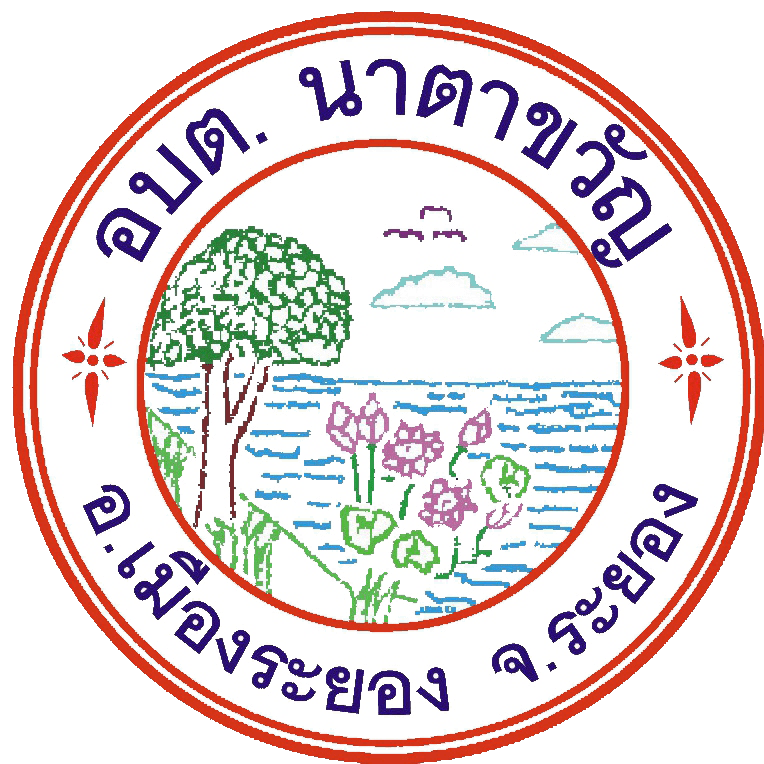 แผนปฏิบัติการป้องกันและปราบปรามการทุจริตพ.ศ. 2562 – 2564องค์การบริหารส่วนตำบลนาตาขวัญอำเภอเมือง จังหวัดระยองคำนำการทุจริตเป็นปัญหาใหญ่ของสังคมไทยมาเป็นเวลานานและฉุดรั้งความเจริญก้าวหน้า การพัฒนาศักยภาพและขีดความสามารถในการแข่งขันของประเทศ ซึ่งในปัจจุบันได้ทวีความรุนแรงขึ้นอย่างต่อเนื่องทำให้เกิดความเสียหายในวงกว้างโดยส่งผลกระทบต่อระบบเศรษฐกิจ ระบบสังคม ระบบการเมืองการปกครองและการบริหารราชการเป็นอย่างมาก การแก้ปัญหาการทุจริตจึงเป็นสิ่งสำคัญที่หน่วยงานในภาครัฐซึ่งเป็นหน่วยงานหลักในการขับเคลื่อนประเทศไทยให้มีความเจริญก้าวหน้าสามารถแข่งขันกับต่างประเทศได้อย่างทัดเทียม ที่จะต้องประสานความร่วมมือทั้งภาคเอกชนและภาคประชาสังคมเพื่อร่วมกันพัฒนาปรับปรุงระบบ การบริหารจัดการและการพัฒนาคนควบคู่ไปพร้อมกัน โดยการปลูกฝังความซื่อสัตย์สุจริต รับผิดชอบ มีวินัย ตลอดจนค่านิยมอื่นๆ ที่ถูกต้อง รวมทั้งเข้าใจวิถีดำเนินชีวิตที่สมควรและมีคุณค่าเพื่อให้การดำเนินการดังกล่าวบรรลุผลได้อย่างเป็นรูปธรรม องค์การบริหารส่วนตำบล     นาตาขวัญ จึงได้จัดทำแผนปฏิบัติการป้องกันและปราบปราบการทุจริตขององค์การบริหารส่วนตำบล      นาตาขวัญประจำปี พ.ศ. 2562 – 2564 ขึ้น เพื่อขับเคลื่อนยุทธศาสตร์ชาติว่าด้วยการป้องกันและปราบปรามการทุจริตภาครัฐให้เกิดผลในทางปฏิบัติและเพื่อขับเคลื่อนยุทธศาสตร์และกลยุทธ์ขององค์การบริหารส่วนตำบลนาตาขวัญให้บรรลุเป้าหมายและผลสัมฤทธิ์ตามวิสัยทัศน์ที่กำหนดไว้งานกฎหมายและคดี  สำนักปลัดองค์การบริหารส่วนตำบลนาตาขวัญสารบัญ											หน้าส่วนที่ 1 บทนำ								      1 - 4การวิเคราะห์ความเสี่ยงในการเกิดการทุจริต					1หลักการและเหตุผล								2วัตถุประสงค์ของการจัดทำแผนปฏิบัติการป้องกันและปราบปรามการทุจริต		3เป้าหมาย									4ประโยชน์ของการจัดทำแผนปฏิบัติการป้องกันและปราบปรามการทุจริต		4ส่วนที่ 2 แผนปฏิบัติการป้องกันและปราบปรามการทุจริต			      5 - 14วิสัยทัศน์ขององค์การบริหารส่วนตำบลนาตาขวัญ					5พันธกิจว่าด้วยการป้องกันและปราบปรามการทุจริตขององค์การบริหารส่วน		5ตำบลนาตาขวัญยุทธศาสตร์ว่าด้วยการป้องกันและปราบปรามการทุจริตขององค์การบริหาร		5ส่วนตำบลนาตาขวัญแผนปฏิบัติการป้องกันและปราบปรามการทุจริต ( พ.ศ. 2562 – 2564 ) องค์การบริหารส่วนตำบลนาตาขวัญ	มิติที่ 1 การสร้างสังคมไม่ทนต่อการทุจริต					9มติที่ 2 การบริหารราชการเพื่อป้องกันการทุจริต				10มิติที่ 3 การส่งเสริมบทบาทและการมีส่วนร่วมของภาคประชาชน		12มิติที่ 4 การเสริมสร้างและปรับปรุงกลไกในการตรวจสอบการปฏิบัติ		13ราชการขององค์กรปกครองส่วนท้องถิ่นส่วนที่ 3 รายละเอียดโครงการ/กิจกรรม/มาตรการตามแผนปฏิบัติการฯ	     15 - 24ภาคผนวกส่วนที่ 1 บทนำ  การวิเคราะห์ความเสี่ยงในการเกิดการทุจริตการวิเคราะห์ความเสี่ยงในการเกิดการทุจริตในองค์กรปกครองส่วนท้องถิ่น มีวัตถุประสงค์เพื่อต้องการบ่งชี้ความเสี่ยงของการทุจริตที่มีอยู่ในองค์กรโดยการประเมินโอกาสของการทุจริตที่อาจเกิดขึ้นตลอดจนบุคคลหรือหน่วยงานที่อาจเกี่ยวข้องกับการกระทำทุจริต เพื่อพิจารณาว่าการควบคุมและการป้องกันการทุจริตที่มีอยู่ในปัจจุบันมีประสิทธิภาพและประสิทธิผลหรือไม่การทุจริตในระดับท้องถิ่น พบว่าปัจจัยที่มีผลต่อการขยายตัวของการทุจริตในระดับท้องถิ่น ได้แก่ การกระจายอำนาจลงสู่องค์กรปกครองส่วนท้องถิ่น แม้ว่าโดยหลักการแล้วการกระจายอำนาจมีวัตถุประสงค์สำคัญเพื่อให้บริการต่างๆ ของรัฐสามารถตอบสนองต่อความต้องการของประชาชนในชุมชนมากขึ้น มีประสิทธิภาพมากขึ้น แต่ในทางปฏิบัติทำให้แนวโน้มของการทุจริตในท้องถิ่นเพิ่มมากยิ่งขึ้นเช่นเดียวกันลักษณะการทุจริตในส่วนขององค์กรปกครองส่วนท้องถิ่น ดังนี้การทุจริตด้านงบประมาณ การทำบัญชี การจัดซื้อจัดจ้าง และการเงินการคลัง ส่วนใหญ่เกิดจากการละเลยขององค์กรปกครองส่วนท้องถิ่นสภาพหรือปัญหาที่เกิดจากตัวบุคคลสภาพการทุจริตอันเกิดจากช่องว่างของกฎระเบียบและกฎหมายสภาพหรือลักษณะปัญหาของการทุจริตที่เกิดจากการขาดความรู้ความเข้าใจและขาดคุณธรรมจริยธรรมสภาพหรือลักษณะปัญหาที่เกิดจากการขาดประชาสัมพันธ์ให้ประชาชนทราบสภาพหรือลักษณะปัญหาของการทุจริตที่เกิดจากการตรวจสอบขาดความหลากหลายในการตรวจสอบจากภาคส่วนต่างๆสภาพหรือลักษณะปัญหาของการทุจริตที่เกิดจากอำนาจบารมีและอิทธิพลท้องถิ่นสรุปสาเหตุและปัจจัยที่นำไปสู่การทุจริตขององค์กรปกครองส่วนท้องถิ่น ดังนี้โอกาส แม้ว่าในปัจจุบันมีหน่วยงานและกฎหมายที่เกี่ยวข้องกับการป้องกันและปราบปรามการทุจริตแต่พบว่ายังคงมีช่องว่างที่ทำให้เกิดโอกาสของการทุจริต ซึ่งโอกาสดังกล่าวเกิดขึ้นจากการบังคับใช้กฎหมายที่ไม่เข้มแข็ง กฎหมาย กฎ ระเบียบไม่รัดกุม และอำนาจหน้าที่โดยเฉพาะข้าราชการระดับสูงก็เป็นอีกโอกาสหนึ่งที่ทำให้เกิดการทุจริตสิ่งจูงใจ เป็นที่ยอมรับว่าสภาวะทางเศรษฐกิจที่มุ่งเน้นเรื่องของวัตถุนิยม สังคมทุนนิยม ทำให้คนในปัจจุบันมุ่งเน้นที่การสร้างความร่ำรวย ด้วยเหตุนี้จึงเป็นแรงจูงใจให้เจ้าหน้าที่มีแนวโน้มที่จะทำพฤติกรรมการทุจริตมากยิ่งขึ้นการขาดกลไกในการตรวจสอบความโปร่งใส การทุจริตในปัจจุบันมีรูปแบบที่ซับซ้อนขึ้นโดยเฉพาะการทุจริตในเชิงนโยบายที่ทำให้การทุจริตกลายเป็นความชอบธรรมในสายตาของประชาชน ขาดกลไกการตรวจสอบความโปร่งใสที่มีประสิทธิภาพ ดังนั้นจึงเป็นการยากที่จะเข้าไปตรวจสอบการทุจริตของบุคคลเหล่านี้การผูกขาด ในบางกรณีการดำเนินงานของภาครัฐ ได้แก่ การจัดซื้อ - จัดจ้าง เป็นเรื่องของการผูกขาด ดังนั้นจึงมีความเกี่ยวข้องเป็นห่วงโซ่ผลประโยชน์ทางธุรกิจ ในบางครั้งพบบริษัทมีการให้สินบนแก่เจ้าหน้าที่เพื่อให้ตนเองได้รับสิทธิในการดำเนินงานโครงการของภาครัฐ รูปแบบของการผูกขาด ได้แก่ การผูกขาดในโครงการก่อสร้างและโครงสร้างพื้นฐานภาครัฐการได้รับค่าตอบแทนที่ไม่เหมาะสม รายได้ไม่เพียงพอต่อรายจ่าย ความยากจนถือเป็นปัจจัยหนึ่งที่ทำให้ข้าราชการมีพฤติกรรมการทุจริตเพราะความต้องการที่จะมีสภาพความเป็นอยู่ที่ดีขึ้น ทำให้เจ้าหน้าที่ต้องแสวงหาช่องทางเพื่อเพิ่ม “รายได้พิเศษ” ให้กับตนเองและครอบครัวการขาดจริยธรรม คุณธรรม ในสมัยโบราณความซื่อสัตย์สุจริตเป็นคุณธรรมที่ได้รับการเน้นเป็นพิเศษถือว่าเป็นเครื่องวัดความดีของคน แต่ในปัจจุบันพบว่าคนมีความละอายต่อบาปและเกรงกลัวบาปน้อยลงและมีความเห็นแก่ตัวมากยิ่งขึ้น มองแต่ประโยชน์ส่วนตนเป็นที่ตั้งมากกว่าที่จะยึดผลประโยชน์ส่วนรวมมีค่านิยมที่ผิด ปัจจุบันค่านิยมของสังคมได้เปลี่ยนจากยกย่องคนดี คนที่มีความซื่อสัตย์สุจริตเป็นยกย่องคนที่มีเงิน คนที่เป็นเศรษฐี มหาเศรษฐี คนที่มีตำแหน่งหน้าที่การงานสูง ด้วยเหตุนี้ผู้ที่มีค่านิยมที่ผิดเห็นว่าการทุจริตเป็นวิถีชีวิตเป็นเรื่องปกติธรรมดา เห็นคนซื่อเป็นคนเซ่อ เห็นคนโกงเป็นคนฉลาด ย่อมจะทำการทุจริตฉ้อราษฎร์บังหลวง โดยไม่มีความละอายต่อบุญและบาปและไม่เกรงกลัวต่อกฎหมายของบ้านเมือง หลักการและเหตุผลปัจจุบัน ปัญหาการทุจริตคอร์รัปชั่นในประเทศไทยถือเป็นปัญหาเรื้อรังที่นับวันยิ่งจะทวีความรุนแรงและสลับซับซ้อนมากยิ่งขึ้น ส่งผลกระทบต่อการพัฒนาประเทศทั้งในด้านเศรษฐกิจ สังคมและการเมือง เนื่องจากมีการทุจริตคอร์รัปชั่นเป็นวงกว้างทั้งในภาคประชาชนและภาครัฐโดยเฉพาะองค์กรปกครองส่วนท้องถิ่นมักถูกมองจากสังคมว่าเป็นองค์กรที่เอื้อต่อการทุจริตคอร์รัปชั่นเพราะมักจะปรากฏข่าวในสื่อและรายงานของทางราชการอยู่เสมอ ทำให้ภาพลักษณ์และความศรัทธาต่อระบบการปกครองส่วนท้องถิ่นมีผลในเชิงลบ นอกจากนี้ ปัจจัยทางด้านพื้นฐานโครงสร้างของสังคมไทย ยังคงเป็นสังคมที่ยึดติดกับ ระบบอุปถัมภ์ คือ การช่วยเหลือเกื้อกูลซึ่งกันและกันในหมู่เครือญาติและพวกพ้อง ผนวกกับปัจจัยทางด้านกระแสของค่านิยมและวัฒนธรรมของคนไทย ซึ่งมีการบริโภควัตถุนิยม ติดความสบาย ยกย่องคนที่มีเงินและมีอำนาจ กระทั่งคนไทยบางส่วนมองว่าการทุจริตคอร์รัปชั่นเป็นเรื่องปกติที่ยอมรับได้ ยิ่งทำให้เป็นปัญหาที่ฝังรากลึกในสังคมไทยมากยิ่งขึ้นคณะรักษาความสงบแห่งชาติ จึงกำหนดให้ทุกส่วนราชการและหน่วยงานของรัฐมีการกำหนดมาตรการหรือแนวทางการป้องกันและแก้ไขปัญหาการทุจริตประพฤติมิชอบในส่วนราชการและหน่วยงานของรัฐ โดยมุ่งเน้นการสร้างธรรมาภิบาลในการบริหารงานและส่งเสริมการมีส่วนร่วมจากทุกภาคส่วน ตลอดจนการตรวจสอบ เฝ้าระวัง เพื่อสกัดกั้นมิให้เกิดการทุจริตประพฤติมิชอบ ตามคำสั่งคณะรักษาความสงบแห่งชาติ ที่ 69/2557 เรื่องมาตรการป้องกันและแก้ไขปัญหาการทุจริตประพฤติมิชอบ ประกอบกับนโยบายของนายกรัฐมนตรี (พลเอกประยุทธ์ จันทรโอชา) ซึ่งแถลงนโยบายของรัฐบาลต่อสภานิติบัญญัติแห่งชาติ เมื่อวันที่ 12 กันยายน 2557 กำหนดให้มีการบริหารราชการแผ่นดินที่มีธรรมาภิบาลและการป้องกันปราบปรามการทุจริตและประพฤติมิชอบในภาครัฐให้เป็นนโยบายสำคัญของรัฐบาลและยุทธศาสตร์ชาติว่าด้วยการป้องกันและปราบปรามการทุจริตที่ใช้อยู่เป็นฉบับที่ 3 เริ่มจากปี พ.ศ. 2560 จนถึงปี พ.ศ. 2564 ซึ่งมุ่งสู่การเป็นประเทศที่มีมาตรฐานทางคุณธรรมจริยธรรม เป็นสังคมมิติใหม่ที่ประชาชนไม่เพิกเฉยต่อการทุจริตทุกรูปแบบ โดยได้รับความร่วมมือจากฝ่ายการเมือง หน่วยงานของรัฐตลอดจนประชาชน ในการพิทักษารักษาผลประโยชน์ของชาติและเพื่อให้ประเทศไทยมีศักดิ์ศรีและเกียรติภูมิในด้านความโปร่งใสทัดเทียมนานาอารยประเทศ โดยกำหนดวิสัยทัศน์ “ประเทศไทยใสสะอาดไทยทั้งชาติต้านทุจริต” มีเป้าหมายหลักเพื่อให้ประเทศไทยได้รับการประเมินดัชนีการรับรู้การทุจริต (Corruption Perceptions Index : CPI) ไม่น้อยกว่าร้อยละ 50 ในปี พ.ศ. 2564 ซึ่งการที่ระดับคะแนนจะสูงขึ้นได้นั้น การบริหารงานภาครัฐต้องมีระดับธรรมาภิบาลที่สูงขึ้น เจ้าหน้าที่ของรัฐและประชาชนต้องมีพฤติกรรมแตกต่างจากที่เป็นอยู่ในปัจจุบัน ไม่ใช้ตำแหน่งหน้าที่ในทางทุจริตประพฤติมิชอบ โดยได้กำหนดยุทธศาสตร์การดำเนินงานหลักออกเป็น 6 ยุทธศาสตร์ ดังนี้ยุทธศาสตร์ที่ 1 สร้างสังคมที่ไม่ทนต่อการทุจริตยุทธศาสตร์ที่ 2 ยกระดับเจตจำนงทางการเมืองในการต่อต้านการทุจริตยุทธศาสตร์ที่ 3 สกัดกั้นการทุจริตเชิงนโยบายยุทธศาสตร์ที่ 4 พัฒนาระบบป้องกันการทุจริตเชิงรุกยุทธศาสตร์ที่ 5 ปฏิรูปกลไกและกระบวนการปราบปรามการทุจริตยุทธศาสตร์ที่ 6 ยกระดับคะแนนดัชนีการรับรู้การทุจริต (Corruption Perception Index : CPI)ดังนั้น เพื่อให้การขับเคลื่อนนโยบายของรัฐบาลและคณะรักษาความสงบแห่งชาติในการป้องกันและแก้ไขปัญหาการทุจริตประพฤติมิชอบเป็นไปอย่างมีประสิทธิภาพบรรลุวัตถุประสงค์และเป้าหมายของการป้องกันและปราบปรามการทุจริตอย่างแท้จริง องค์การบริหารส่วนตำบลนาตาขวัญจึงได้จัดทำแผนปฏิบัติการการป้องกันและปราบปรามการทุจริตประจำปี พ.ศ. 2562 - 2564 ขององค์การบริหารส่วนตำบลนาตาขวัญและเพื่อให้ทุกหน่วยงานภายในองค์การบริหารส่วนตำบลนาตาขวัญใช้เป็นกรอบแนวทางในการดำเนินการป้องกันและปราบปรามการทุจริตขององค์การบริหารส่วนตำบลนาตาขวัญ  ทั้งนี้ ได้มุ่งเน้นให้การดำเนินการป้องกันและปราบปรามการทุจริตขององค์การบริหารส่วนตำบลนาตาขวัญเป็นไปอย่างต่อเนื่อง สร้างระบบราชการที่มีความโปร่งใส จัดระบบการตรวจสอบและประเมินผลสัมฤทธิ์ตามมาตรฐานคุณธรรม จริยธรรม ความคุ้มค่า เปิดเผยข้อมูลข่าวสาร ปรับปรุงระบบการปฏิบัติงานให้เกิดความโปร่งใส มีประสิทธิภาพและสนับสนุนภาคประชาชนให้มีส่วนร่วมในการร่วมกันต่อต้านการทุจริตประพฤติมิชอบของเจ้าหน้าที่ของรัฐ ซึ่งเป็นเรื่องที่สอดคล้องกับพระราชกฤษฎีกาว่าด้วยหลักเกณฑ์และวิธีการบริหารกิจการบ้านเมืองที่ดี พ.ศ. 254๖ วัตถุประสงค์ของการจัดทำแผนปฏิบัติการป้องกันและปราบปรามการทุจริตเพื่อยกระดับเจตจำนงทางการเมืองในการต่อต้านการทุจริตของผู้บริหารองค์การบริหารส่วนตำบลนาตาขวัญและสมาชิกสภาองค์การบริหารส่วนตำบลนาตาขวัญเพื่อยกระดับจิตสำนึกรับผิดชอบในผลประโยชน์ของสาธารณะของผู้บริหารองค์การบริหารส่วนตำบลนาตาขวัญ สมาชิกสภาองค์การบริหารส่วนตำบลนาตาขวัญ พนักงานส่วนตำบลและพนักงานจ้างขององค์การบริหารส่วนตำบลนาตาขวัญรวมถึงประชาชนในตำบลนาตาขวัญเพื่อให้การบริหารราชการขององค์การบริหารส่วนตำบลนาตาขวัญเป็นไปตามหลักบริหารกิจการบ้านเมืองที่ดี(Good Governance)เพื่อส่งเสริมบทบาทการมีส่วนร่วม(people's participation) และตรวจสอบ(People’s audit) ของภาคประชาชนในการบริหารกิจการขององค์การบริหารส่วนตำบลนาตาขวัญเพื่อพัฒนาระบบ กลไก มาตรการ รวมถึงเครือข่ายในการตรวจสอบการปฏิบัติราชการขององค์การบริหารส่วนตำบลนาตาขวัญ เป้าหมายผู้บริหารองค์การบริหารส่วนตำบลนาตาขวัญ สมาชิกสภาองค์การบริหารส่วนตำบล นาตาขวัญ พนักงานส่วนตำบลและพนักงานจ้างขององค์การบริหารส่วนตำบลนาตาขวัญตลอดจนประชาชนในตำบลนาตาขวัญ มีจิตสำนึกและความตระหนักในการปฏิบัติหน้าที่ราชการให้บังเกิดประโยชน์สุขแก่ประชาชนส่วนรวม ปราศจากการก่อให้เกิดข้อสงสัยในการประพฤติปฏิบัติตามมาตรการจริยธรรม การขัดกันแห่งผลประโยชน์และแสวงหาประโยชน์โดยมิชอบเครื่องมือ/มาตรการการปฏิบัติงานที่สามารถป้องกันปัญหาเกี่ยวกับการทุจริตและประพฤติมิชอบของผู้บริหารองค์การบริหารส่วนตำบลนาตาขวัญ สมาชิกสภาองค์การบริหารส่วนตำบล    นาตาขวัญ พนักงานส่วนตำบลและพนักงานจ้างขององค์การบริหารส่วนตำบลนาตาขวัญโครงการ/กิจกรรม/มาตรการที่สนับสนุนให้สาธารณะและภาคประชาชนเข้ามามีส่วนร่วมและตรวจสอบการปฏิบัติหรือบริหารราชการขององค์การบริหารส่วนตำบลนาตาขวัญกลไก มาตรการ รวมถึงเครือข่ายในการตรวจสอบการปฏิบัติราชการขององค์การบริหารส่วนตำบลนาตาขวัญที่มีเข้มแข็งในการตรวจสอบ ควบคุมและถ่วงดุลการใช้อำนาจอย่างเหมาะสมองค์การบริหารส่วนตำบลนาตาขวัญมีแผนงานที่มีประสิทธิภาพลดโอกาสในการกระทำการทุจริตและประพฤติมิชอบจนเป็นที่ยอมรับจากทุกภาคส่วน ประโยชน์ของการจัดทำแผนปฏิบัติการป้องกันและปราบปรามการทุจริตผู้บริหารองค์การบริหารส่วนตำบลนาตาขวัญ สมาชิกสภาองค์การบริหารส่วนตำบล   นาตาขวัญ พนักงานส่วนตำบลและพนักงานจ้างขององค์การบริหารส่วนตำบลนาตาขวัญตลอดจนประชาชนในตำบลนาตาขวัญมีจิตสำนึกรักท้องถิ่นของตนเอง อันจะนำมาซึ่งการสร้างค่านิยมและอุดมการณ์ในการต่อต้านการทุจริต(Anti-Corruption) จากการปลูกฝัง หลักคุณธรรมจริยธรรม หลักธรรมาภิบาล รวมถึงหลักเศรษฐกิจพอเพียงที่สามารถนำมาประยุกต์ใช้ในการทำงานและชีวิตประจำวันองค์การบริหารส่วนตำบลนาตาขวัญสามารถบริหารราชการเป็นไปตามหลักบริหารกิจการบ้านเมืองที่ดี(Good Governance) มีความโปร่งใส เป็นธรรมและตรวจสอบได้ภาคประชาชนมีส่วนร่วมตั้งแต่ร่วมคิด ร่วมทำ ร่วมตัดสินใจตลอดจนร่วมตรวจสอบในฐานะพลเมืองที่มีจิตสำนึกรักท้องถิ่น อันจะนำมาซึ่งการสร้างเครือข่ายภาคประชาชนที่มีความเข้มแข็งในการเฝ้าระวังการทุจริตสามารถพัฒนาระบบ กลไก มาตรการ รวมถึงเครือข่ายในการตรวจสอบการปฏิบัติราชการขององค์การบริหารส่วนตำบลนาตาขวัญทั้งจากภายในและภายนอกองค์กรที่มีความเข้มแข็งในการเฝ้าระวังการทุจริตองค์การบริหารส่วนตำบลนาตาขวัญมีแนวทางการบริหารราชการที่มีประสิทธิภาพ   ลดโอกาสในการกระทำการทุจริตและประพฤติมิชอบ จนเป็นที่ยอมรับจากทุกภาคส่วนในด้านการป้องกันการทุจริตอันจะส่งผลให้ประชาชนในท้องถิ่นเกิดความภาคภูมิใจและให้ความร่วมมือกันเป็นเครือข่ายในการเฝ้าระวังการทุจริตที่เข้มแข็งอย่างยั่งยืนส่วนที่ 2 แผนปฏิบัติการป้องกันและปราบปรามการทุจริต  วิสัยทัศน์ขององค์การบริหารส่วนตำบลนาตาขวัญ“องค์การบริหารส่วนตำบลนาตาขวัญ ยึดหลักธรรมาภิบาล ประสานป้องกันและปราบปรามการทุจริตประพฤติมิชอบ” พันธกิจว่าด้วยการป้องกันและปราบปรามการทุจริตขององค์การบริหารส่วนตำบลนาตาขวัญเสริมสร้างจิตสำนึกและค่านิยม ในการปฏิบัติหน้าที่ให้กับเจ้าหน้าที่ขององค์การบริหารส่วนตำบลนาตาขวัญยึดหลักธรรมาภิบาลบูรณาการทุกภาคส่วนเพื่อเสริมสร้างและพัฒนาเครือข่ายด้านการป้องกันและปราบปรามการทุจริตขององค์การบริหารส่วนตำบลนาตาขวัญส่งเสริมบทบาทภาคประชาชนให้เข้ามามีส่วนร่วมในการป้องกันและปราบปรามการทุจริตสร้างกลไกและพัฒนาระบบการตรวจสอบถ่วงดุลการใช้อำนาจของเจ้าหน้าที่ขององค์การบริหารส่วนตำบลนาตาขวัญให้มีความเข้มแข็งและมีประสิทธิภาพส่งเสริม สนับสนุนการจัดการองค์ความรู้ด้านการป้องกันและปราบปรามการทุจริตขององค์การบริหารส่วนตำบลนาตาขวัญอย่างจริงจังและต่อเนื่อง ยุทธศาสตร์ว่าด้วยการป้องกันและปราบปรามการทุจริตขององค์การบริหารส่วนตำบลนาตาขวัญยุทธศาสตร์ที่ 1	เสริมสร้างจิตสำนึก ค่านิยม ให้ทุกหน่วยงานขององค์การบริหารส่วนตำบล   นาตาขวัญบริหารงานตามหลักธรรมาภิบาลวัตถุประสงค์เพื่อส่งเสริม เสริมสร้าง จิตสำนึกและค่านิยมให้ทุกหน่วยงานขององค์การบริหารส่วนตำบลนาตาขวัญบริหารงานตามหลักธรรมาภิบาล โดยมีทัศนคติ วิสัยทัศน์ในการร่วมกันแก้ไขและรับผิดชอบต่อปัญหาการทุจริตและประพฤติมิชอบองค์การบริหารส่วนตำบลนาตาขวัญ รวมทั้งการรณรงค์ เผยแพร่ ประชาสัมพันธ์ ให้ทุกหน่วยงานมีวินัย เคารพกฎหมาย กฎ และระเบียบที่จะเป็นกลไกในการแก้ไขปัญหา การพัฒนา ตลอดจนเป็นการวางรากฐานในการป้องกันและปราบปรามการทุจริตขององค์การบริหารส่วนตำบลนาตาขวัญได้อย่างมีประสิทธิภาพมาตรการ/แนวทางดำเนินงานส่งเสริมการปฏิบัติงานและการดำเนินชีวิตตามหลักปรัชญาเศรษฐกิจพอเพียงเสริมสร้างความรู้ความเข้าใจแก่ผู้บริหาร เจ้าหน้าที่และประชาชนให้ปฏิบัติงานและดำเนินชีวิตตามหลักปรัชญาเศรษฐกิจพอเพียงประยุกต์การนำหลักปรัชญาเศรษฐกิจพอเพียงมาใช้ให้เกิดผลในทางปฏิบัติส่งเสริมการเรียนรู้หรือการฝึกอบรมเกี่ยวกับการใช้หลักปรัชญาเศรษฐกิจพอเพียงแก่ทุกหน่วยงานส่งเสริมให้เจ้าหน้าที่ทุกระดับได้เรียนรู้และปฏิบัติงานตามหน้าที่ด้วยหลักธรรมาภิบาลส่งเสริมให้เจ้าหน้าที่ขององค์การบริหารส่วนตำบลนาตาขวัญมีความรู้ความเข้าใจรวมทั้งมีการฝึกอบรมเพื่อให้ปฏิบัติงานตามหลักธรรมาภิบาลส่งเสริมให้เจ้าหน้าที่ขององค์การบริหารส่วนตำบลนาตาขวัญได้ประพฤติปฏิบัติตนตามมาตรฐานทางคุณธรรมและจริยธรรมควบคุม กำกับ ดูแลการปฏิบัติงาน การประพฤติปฏิบัติตนของเจ้าหน้าที่ขององค์การบริหารส่วนตำบลนาตาขวัญให้เป็นไปตามหลักธรรมาภิบาลและมาตรฐานทางคุณธรรมและจริยธรรมส่งเสริมค่านิยมการยกย่องและเชิดชูความดี ความซื่อสัตย์สุจริตและการต่อต้านการทุจริต โดยให้ยึดถือเป็นค่านิยมกระแสหลักของชาติ ส่งเสริมการสร้างแรงจูงใจให้เจ้าหน้าที่ขององค์การบริหารส่วนตำบลนาตาขวัญปฏิบัติหน้าที่ราชการด้วยความซื่อสัตย์สุจริตเสียสละเพื่อประโยชน์ส่วนรวมรณรงค์ เผยแพร่ ประชาสัมพันธ์ให้สังคมมีค่านิยม ยกย่อง เชิดชูและเห็นคุณค่าของการประพฤติปฏิบัติตนตามหลักคุณธรรมและจริยธรรม ส่งเสริม เชิดชูหน่วยงานหรือบุคคลที่มีผลงานดีเด่นด้านการป้องกันและปราบปรามการทุจริตขององค์การบริหารส่วนตำบลนาตาขวัญส่งเสริม สนับสนุนให้ทุกหน่วยงานร่วมกันสร้างค่านิยมในการป้องกันและปราบปรามการทุจริตขององค์การบริหารส่วนตำบลนาตาขวัญยุทธศาสตร์ที่ 2	บูรณาการระหว่างหน่วยงานในการป้องกันและแก้ไขปัญหาการทุจริตและประพฤติมิชอบวัตถุประสงค์เพื่อประสานความร่วมมือระหว่างหน่วยงานขององค์การบริหารส่วนตำบลนาตาขวัญในการป้องกันและแก้ไขปัญหาการทุจริตและประพฤติมิชอบ ส่งเสริมบทบาทและการมีส่วนร่วมของภาคประชาชนในการติดตาม ตรวจสอบการทุจริตหรือประพฤติมิชอบในองค์การบริหารส่วนตำบลนาตาขวัญ เสริมสร้างและพัฒนาเครือข่ายภาคประชาชนให้เป็นกลไกในการตรวจสอบถ่วงดุล รวมถึงการสร้างหลักประกันความปลอดภัยในการแจ้งข้อมูลหรือเบาะแสในการป้องกันและปราบปรามการทุจริต มาตรการ/แนวทางดำเนินงานบูรณาการระหว่างหน่วยงานภายในองค์การบริหารส่วนตำบลนาตาขวัญกับองค์กรทุกภาคส่วนในการป้องกันและแก้ไขปัญหาการทุจริตและประพฤติมิชอบ ประสานความร่วมมือทางด้านข้อมูลและการปฏิบัติงานระหว่างองค์การบริหารส่วนตำบลนาตาขวัญกับองค์กรทุกภาคส่วน ให้มีการจัดตั้ง “ศูนย์การข่าวกลาง” เพื่อดำเนินการจัดระบบการข่าวเก็บรวบรวมข้อมูลที่เกี่ยวกับการป้องกันและปราบปรามการทุจริตขององค์การบริหารส่วนตำบลนาตาขวัญ ตลอดจนการเชื่อมโยงแลกเปลี่ยนข้อมูลข่าวสารด้านการทุจริตหรือประพฤติมิชอบในองค์การบริหารส่วนตำบลนาตาขวัญจากทุกหน่วยงาน เพื่อนำไปประมวลและวิเคราะห์ข้อมูลดังกล่าว เพื่อนำไปใช้ในการป้องกันและปราบปรามการทุจริตภาครัฐส่งเสริม สนับสนุนองค์กรและบุคลากรทางด้านสื่อสารมวลชนให้มีความเข้มแข็งและเป็นอิสระในการทำหน้าที่ตรวจสอบและเผยแพร่ข้อมูลข่าวสารให้สาธารณชนรับทราบ ส่งเสริม สนับสนุนให้มีระบบอินเทอร์เน็ต เพื่อทำการเผยแพร่ ประชาสัมพันธ์ในการป้องกันและปราบปรามการทุจริตในองค์การบริหารส่วนตำบลนาตาขวัญโดยให้มีเว็บบอร์ดเพื่อติดต่อสื่อสารระหว่างกัน ส่งเสริมการมีส่วนร่วมของภาคประชาชนในการติดตาม ตรวจสอบการทุจริตหรือประพฤติมิชอบในองค์การบริหารส่วนตำบลนาตาขวัญเสริมสร้างกระบวนการเรียนรู้เพื่อให้ภาคประชาชนมีความตื่นตัวต่อสภาพปัญหาการทุจริตและประพฤติมิชอบในองค์การบริหารส่วนตำบลนาตาขวัญสร้างและพัฒนาช่องทางในการรับแจ้งข้อมูลหรือเบาะแสให้มีความสะดวกหลากหลาย รวมทั้งสร้างหลักประกันความปลอดภัยให้แก่บุคคล หน่วยงานหรือข้อมูลนั้นส่งเสริมสิทธิในการรับรู้และการเข้าถึงข้อมูลข่าวสารกำหนดมาตรการสร้างแรงจูงใจให้แก่ผู้แจ้งข้อมูลหรือเบาะแสให้ได้รับรางวัลตอบแทนให้องค์กรหรือบุคลากรด้านสื่อสารมวลชนเป็นสื่อกลางในการแสวงหาความร่วมมือ           เพื่อการป้องกันและปราบปรามการทุจริตในองค์การบริหารส่วนตำบลนาตาขวัญยุทธศาสตร์ที่ 3	เสริมสร้างความเข้มแข็งในการป้องกันและแก้ไขปัญหาการทุจริตและประพฤติมิชอบขององค์การบริหารส่วนตำบลนาตาขวัญวัตถุประสงค์มุ่งพัฒนาระบบและกลไกในการตรวจสอบ ควบคุมและถ่วงดุลการใช้อำนาจให้เหมาะสม ชัดเจนและมีประสิทธิภาพ ส่งเสริมการกระจายอำนาจสู่ระดับกองสร้างกลไกความร่วมมือระหว่างหน่วยงานภาครัฐกับภาคเอกชนให้มีศักยภาพในการป้องกันและปราบปรามการทุจริต ปรับปรุง แก้ไขและพัฒนาข้อบัญญัติ ข้อบังคับที่เอื้อประโยชน์ต่อการทุจริตหรือเป็นอุปสรรคต่อการป้องกันและปราบปรามการทุจริตให้มีประสิทธิภาพมาตรการ/แนวทางดำเนินงานพัฒนาระบบในการตรวจสอบ ควบคุมและถ่วงดุลการใช้อำนาจให้เหมาะสม ชัดเจนและมีประสิทธิภาพให้ทุกหน่วยงานในองค์การบริหารส่วนตำบลนาตาขวัญที่มีพันธกิจด้านการป้องกันและปราบปรามการทุจริต มีโครงสร้างของหน่วยงานอัตรากำลังการบริหารงานบุคคลและงบประมาณที่เหมาะสมสอดคล้องกับภารกิจและความรับผิดชอบให้หน่วยงานในองค์การบริหารส่วนตำบลนาตาขวัญสร้างระบบการตรวจสอบการบริหารราชการโดยกำหนดให้แยกอำนาจการบริหารงานออกจากอำนาจการพิจารณา เพื่อสามารถถ่วงดุลหรือยับยั้งอีกอำนาจหนึ่งได้สนับสนุนให้มีการตรวจสอบและถ่วงดุลการใช้อำนาจระหว่างหน่วยงานขององค์การบริหารส่วนตำบลนาตาขวัญด้วยกันเองให้หน่วยงานทุกหน่วยงานควบคุม กำกับ ติดตาม ประเมินผลการใช้อำนาจในการปฏิบัติงานด้านการป้องกันและปราบปรามการทุจริตด้วยความรวดเร็วต่อเนื่องและเป็นธรรม สร้างกลไกความร่วมมือระหว่างองค์การบริหารส่วนตำบลนาตาขวัญกับภาคเอกชนให้มีศักยภาพในการป้องกันและปราบปรามการทุจริต โดยวางแนวทางและส่งเสริมบทบาทความร่วมมือระหว่างองค์การบริหารส่วนตำบลนาตาขวัญกับภาคเอกชนหรือหน่วยงานตรวจสอบภายนอก ในการป้องกันและปราบปรามการทุจริตยุทธศาสตร์ที่ 4	พัฒนาศักยภาพเจ้าหน้าที่ของรัฐ ในการป้องกันและแก้ไขปัญหาการทุจริตและประพฤติมิชอบขององค์การบริหารส่วนตำบลนาตาขวัญวัตถุประสงค์มุ่งพัฒนาสมรรถนะและขีดความสามารถเจ้าหน้าที่ของรัฐในการป้องกันและปราบปรามการทุจริตภาครัฐให้สัมฤทธิผลได้อย่างมีประสิทธิภาพ เพื่อแก้ไขสภาพปัญหาการทุจริตให้เป็นระบบอย่างต่อเนื่องสร้างมาตรฐานทางวิชาชีพให้สามารถร่วมมือหรือประสานการปฏิบัติกับองค์กรทุกภาคส่วนมาตรการ/แนวทางดำเนินงานพัฒนาสมรรถนะและขีดความสามารถเจ้าหน้าที่ของรัฐในการป้องกันและปราบปรามการทุจริตกำหนดให้เจ้าหน้าที่ของรัฐต้องรับการฝึกอบรมหลักสูตรด้านการป้องกันและปราบปรามการทุจริตจัดตั้งศูนย์ข้อมูลความรู้ทางวิชาการเพื่อให้มีกระบวนการเรียนรู้และการถ่ายทอดความรู้แก่เจ้าหน้าที่ภายในองค์การบริหารส่วนตำบลนาตาขวัญแผนปฏิบัติการป้องกันและปราบปรามการทุจริต( พ.ศ. 2562 – 2564 )องค์การบริหารส่วนตำบลนาตาขวัญส่วนที่ 3 รายละเอียดโครงการ/กิจกรรม/มาตรการตามแผนปฏิบัติการฯ  มิติที่ 1 การสร้างสังคมที่ไม่ทนต่อการทุจริตชื่อโครงการ :	โครงการอบรมสัมมนาพัฒนาศักยภาพบุคลากร เพื่อปฏิบัติงานอย่างมีประสิทธิภาพหลักการและเหตุผลเศรษฐกิจพอเพียงเป็นปรัชญาที่พระบาทสมเด็จพระเจ้าอยู่หัว รัชกาลที่ ๙ ทรงมีพระราชดำรัสชี้แนะแนวทางการดำเนินชีวิตแก่พสกนิกรชาวไทยมาโดยตลอดนานกว่า 25 ปี ตั้งแต่ก่อนวิกฤติการณ์ทางเศรษฐกิจ และเมื่อภายหลังได้ทรงเน้นย้ำแนวทางการแก้ไขเพื่อให้รอดพ้นและสามารถดำรงอยู่ได้อย่างมั่นคงและยั่งยืนภายใต้กระแสโลกาภิวัฒน์และความเปลี่ยนแปลงต่างๆหลักธรรมาภิบาลหรือการบริหารจัดการที่ดี(Good Governance) เป็นหลักสำคัญในการบริหารและการปฏิบัติงานจะต้องมีความสุจริต โปร่งใส และสามารถตรวจสอบได้ รวมทั้งเป็นการเสริมสร้างจิตสำนึกในการทำงานและความรับผิดชอบต่อหน้าที่ของตนเอง นอกจากนี้ ยังต้องมีการส่งเสริมคุณธรรมและจริยธรรมเพื่อให้สามารถปฏิบัติงานร่วมกันได้อย่างมีประสิทธิภาพและนำไปสู่การพัฒนาองค์กรอย่างต่อเนื่องอีกทั้งสามารถแก้ปัญหาความขัดแย้งภายในองค์กรได้อีกด้วย จากสภาพปัญหาการทุจริตคอร์รัปชั่นที่เป็นปัญหาเรื้อรังที่มีส่วนบั่นทอนความเจริญของประเทศไทยมานานจึงจำเป็นอย่างยิ่งที่จะต้องมีการป้องกันและแก้ไขปัญหาการทุจริตคอร์รัปชั่นอย่างจริงจังในสถานการณ์วิกฤติปัญหาการทุจริตคอร์รัปชั่นในสังคมไทยดังกล่าวทุกภาคส่วนในสังคมไทยต่างเห็นพ้องตรงกันว่าการที่จะทำให้ปัญหาการคอร์รัปชั่นลดน้อยลงและหมดไปได้ในที่สุดนั้น ต้องนำหลักธรรมาภิบาลไปปรับใช้กับทุกภาคส่วนไม่ว่าจะเป็นภาคส่วนการเมือง ภาคราชการ ภาคธุรกิจเอกชนตลอดจนภาคประชาสังคมอย่างเข้มงวดจริงจังพร้อมทั้งสร้างทัศนคติใหม่ปลูกจิตสำนึกของคนไทยร่วมต้านภัยการทุจริต ควบคู่กับการเปลี่ยนแปลงค่านิยมไปในทิศทางที่ไม่เอื้อหรือสนับสนุนการทุจริตคอร์รัปชั่น ทั้งนี้ กลไกการนำหลักธรรมาภิบาลซึ่งประกอบด้วยความชอบธรรม ความโปร่งใส ความรับผิดชอบและการตรวจสอบได้ความมีประสิทธิภาพและประประสิทธิผลและการมีส่วนร่วมของประชาชนไปเป็นแนวทางในการบริหารจัดการนั้นปรากฏอยู่ในบทบัญญัติของกฎหมายรัฐธรรมนูญแห่งราชอาณาจักรไทยฉบับปัจจุบัน ซึ่งได้วางกรอบการนำหลักธรรมาภิบาลไปเป็นแนวทางการปฏิรูปการบริหารการปกครองของหน่วยงานองค์กรต่างๆ ของภาครัฐ จึงนับเป็นการส่งสัญญาณเชิงบวกให้เห็นว่าประเทศไทยมีพัฒนาการเปลี่ยนแปลงไปในทางที่ดีขึ้นแล้ว แต่อย่างไรก็ตามสำหรับกรอบการนำหลักธรรมาภิบาลไปเป็นแนวทางการปฏิรูปการบริหารการปกครองของหน่วยงานหรือองค์กรภาครัฐนั้น  ปัจจุบันยังคงอยู่บนความหลากหลายในองค์ประกอบหลักของธรรมาภิบาลซึ่งประกอบด้วยหลักความชอบธรรม(Legitimacy) หลักความโปร่งใส(Transparency) หลักความรับผิดชอบและการตรวจสอบได้(Accountability) หลักความมีประสิทธิภาพ(Efficiency) และหลักการมีส่วนร่วม(Participation) ดังนั้น การพิจารณาคัดเลือกนำองค์ประกอบหลักของธรรมาภิบาลเหล่านั้นมาใช้เป็นเครื่องมือกลไกในการสร้างมาตรฐานด้านความโปร่งใสสำหรับหน่วยงานหรืองค์กรใดๆ จะต้องคำนึงถึงกรอบเป้าหมาย วัตถุประสงค์แนวทางหรือวิธีการดำเนินงานที่หน่วยงานองค์กรสามารถปฏิบัติเพื่อสร้างระบบบริหารกิจการบ้านเมืองและสังคมที่ดีได้ต่อไปสังคมในปัจจุบันอยู่ด้วยความเร่งรีบ แก่งแย่งแข่งขัน เพื่อความอยู่รอดในเชิงเศรษฐกิจแบบทุนนิยมทำให้การมีคุณธรรม จริยธรรมของผู้คนเกิดความเสื่อมถอยเกิดปัญหามากมายในปัจจุบันไม่ว่าจะเป็นเรื่องการทุจริตทุกระดับทุกภาคส่วนรวมถึงปัญหาการก่ออาชญากรรมและอื่นๆเพื่อเป็นการส่งเสริมให้คนดีมีที่ยืนในสังคม สร้างแบบอย่างที่ดีแก่คนรุ่นหลัง องค์การบริหารส่วนตำบลนาตาขวัญจึงจัดให้มีการยกย่อง เชิดชูเผยแพร่ ประชาสัมพันธ์และมอบรางวัลหรือประกาศเกียรติคุณแก่ผู้กระทำความดีเพื่อส่งเสริมสร้างขวัญและกำลังใจแก่คนดีเหล่านั้นให้ร่วมกันสร้างสรรค์สังคมที่มีคุณธรรม จริยธรรมตลอดจนเป็นแบบอย่างเพื่อปลุกกระแสการสร้างสังคมแห่งความดีอย่างเป็นรูปธรรม เนื่องจากความดีและคุณธรรมเป็นรากฐานอันสำคัญในการพัฒนาสังคมสู่ความอยู่เย็นเป็นสุขดังนั้น เพื่อประโยชน์ในการบริหารราชการขององค์การบริหารส่วนตำบลนาตาขวัญจึงจัดทำโครงการขึ้นวัตถุประสงค์เพื่อให้บุคลากรขององค์การบริหารส่วนตำบลนาตาขวัญ มีความรู้ความเข้าใจในหลักและแนวคิดปรัชญาเศรษฐกิจพอเพียง ตลอดจนสามารถนำไปประยุกต์ใช้ในการปฏิบัติงานและการดำเนินชีวิตได้เพื่อให้บุคลากรขององค์การบริหารส่วนตำบลนาตาขวัญ มีความรู้ความเข้าใจในหลักธรรมาภิบาล คุณธรรมและจริยธรรม และนำองค์ความรู้ต่างๆ ไปใช้ในการทำงานให้กับองค์การบริหารส่วนตำบล         นาตาขวัญได้อย่างมีประสิทธิภาพเพื่อให้บุคลากรขององค์การบริหารส่วนตำบลนาตาขวัญ มีความรู้ความเข้าใจและให้ความสำคัญกับการป้องกันและปราบปรามการทุจริตประพฤติมิชอบ(Anti Corruption) พร้อมทั้งสร้างจิตสำนึกในการต่อต้านการทุจริตทุกรูปแบบเพื่อยกย่องเชิดชูเกียรติหน่วยงาน/บุคคลที่มีความซื่อสัตย์สุจริต มีคุณธรรมจริยธรรมตามหลัก      ธรรมาภิบาลและมีการดำรงตนตามหลักเศรษฐกิจพอเพียง ซึ่งเป็นการสร้างขวัญ กำลังใจตลอดจนปลุกจิตสำนึกและกระตุ้นให้มีแบบอย่างที่ดีอันเป็นกุศโลบายหนึ่งในการสร้างจิตสำนึกแห่งความดีมากยิ่งขึ้นเป้าหมายส่งเสริมการปฏิบัติงานและการดำเนินชีวิตตามหลักปรัชญาเศรษฐกิจพอเพียงให้แก่บุคลากรขององค์การบริหารส่วนตำบลนาตาขวัญส่งเสริมให้บุคลากรขององค์การบริหารส่วนตำบลนาตาขวัญทุกระดับได้เรียนรู้และปฏิบัติงานตามหลักธรรมาภิบาลจัดทำประกาศประมวลจริยธรรมแก่บุคลากรทั้งฝ่ายประจำและฝ่ายการเมืองจัดทำคู่มือจริยธรรม ข้อบังคับและระเบียบที่เกี่ยวข้องประจำตัวบุคลากรทุกคนเพื่อใช้ในการปฏิบัติหน้าที่คัดเลือกบุคลากรดีเด่นในด้านการดำรงตนตามหลักเศรษฐกิจพอเพียงด้านความซื่อสัตย์สุจริต     มีคุณธรรมจริยธรรมและด้านการให้ความช่วยเหลือกิจการสาธารณะของท้องถิ่นประกวดคำขวัญ บทความด้านการป้องกันการทุจริตสถานที่ดำเนินการองค์การบริหารส่วนตำบลนาตาขวัญวิธีดำเนินการจัดทำโครงการเพื่อขออนุมัติจากผู้บริหารองค์การบริหารส่วนตำบลนาตาขวัญฝึกอบรมให้ความรู้ความเข้าใจการดำเนินชีวิตตามหลักธรรมาภิบาลและหลักปรัชญาเศรษฐกิจพอเพียงให้แก่บุคลากรขององค์การบริหารส่วนตำบลนาตาขวัญจัดทำประกาศประมวลจริยธรรมแก่บุคลากรทั้งฝ่ายประจำและฝ่ายการเมืองและคู่มือจริยธรรม ข้อบังคับและระเบียบที่เกี่ยวข้องประจำตัวบุคลากรทุกคนจัดให้มีการเผยแพร่ ประชาสัมพันธ์ยกย่องเชิดชูเกียรติหน่วยงาน/บุคคลที่ประพฤติปฏิบัติตนให้เป็นที่ประจักษ์และจัดให้มีการประกวดคำขวัญ บทความด้านการป้องกันการทุจริตระยะเวลาดำเนินการ3 ปี (ปีงบประมาณ พ.ศ. 2๕๖2 – 2๕๖๔)งบประมาณดำเนินการ10,000  บาทผู้รับผิดชอบโครงการฯสำนักปลัด องค์การบริหารส่วนตำบลนาตาขวัญผลลัพธ์บุคลากรขององค์การบริหารส่วนตำบลนาตาขวัญมีความรู้ความเข้าใจในหลักธรรมาภิบาล คุณธรรมและจริยธรรม และนำมาปรับใช้ในการปฏิบัติงานได้อย่างมีประสิทธิภาพบุคลากรขององค์การบริหารส่วนตำบลนาตาขวัญมีความรู้ความเข้าใจในหลักปรัชญาเศรษฐกิจพอเพียงและนำมาปรับใช้ในการดำเนินชีวิตประจำวันได้บุคลากรขององค์การบริหารส่วนตำบลนาตาขวัญมีความรู้ความเข้าใจและให้ความสำคัญกับการป้องกันและปราบปรามการทุจริตประพฤติมิชอบ(Anti Corruption) มิติ 2 การบริหารราชการเพื่อป้องกันการทุจริตชื่อโครงการ :	โครงการจัดตั้งศูนย์รับเรื่องราวร้องทุกข์หลักการและเหตุผลองค์การบริหารส่วนตำบลนาตาขวัญเป็นหน่วยงานภาครัฐที่เน้นการให้บริการประชาชนและมีเป้าหมายให้มีการบริการประชาชนในด้านต่างๆ ที่อยู่ในอำนาจหน้าที่ด้วยความรวดเร็ว มีประสิทธิภาพและเกิดประโยชน์ต่อประชาชนผู้รับบริการโดยตรง โดยถือว่าประชาชนเป็นศูนย์กลางที่จะได้รับการบริการอย่างสะดวก รวดเร็วและลดภาระของประชาชนเป็นสำคัญดังนั้น เพื่อให้การดำเนินงานด้านบริการเป็นไปอย่างต่อเนื่องและเป็นการอำนวยความสะดวกและตอบสนองความต้องการของประชาชนองค์การบริหารส่วนตำบลนาตาขวัญจึงมีการจัดตั้งศูนย์รับเรื่องราวร้องทุกข์ไว้สำหรับรับเรื่องร้องเรียน/ร้องทุกข์จากประชาชนที่ได้รับความเดือดร้อนต่างๆวัตถุประสงค์เพื่อรับทราบปัญหาความเดือดร้อนของประชาชนในพื้นที่และจะได้แก้ไขปัญหาได้อย่างถูกต้องหรือนำมาเป็นข้อมูลในการทำแผนงานโครงการแก้ไขปัญหาต่อไปเพื่ออำนวยความสะดวกแก่ประชาชนที่มาติดต่อราชการ ณ ที่ทำการองค์การบริหารส่วนตำบล     นาตาขวัญเพื่อเสริมสร้างความสัมพันธ์อันดีระหว่างบุคลากรขององค์การบริหารส่วนตำบลนาตาขวัญกับประชาชนในพื้นที่เป้าหมายให้บริการรับเรื่องร้องเรียน/ร้องทุกข์จากประชาชนในพื้นที่ที่ได้รับความเดือดร้อนรำคาญหรือผู้มีส่วนได้เสียที่เกี่ยวข้อง โดยการปฏิบัติราชการต้องสามารถให้บริการได้อย่างมีคุณภาพ สามารถดำเนินการแล้วเสร็จภายในระยะเวลาที่กำหนด สร้างความเชื่อมั่นไว้วางใจรวมถึงตอบสนองตามความคาดหวัง/ความต้องการของประชาชนผู้รับบริการ และผู้มีส่วนได้ส่วนเสียที่มีความหลากหลายและมีความแตกต่างกันได้อย่างเหมาะสมและมีการจัดเตรียมระบบการแก้ไขหรือบรรเทาปัญหาและผลกระทบใดๆ ที่อาจจะเกิดขึ้นตามมาได้สถานที่ดำเนินการองค์การบริหารส่วนตำบลนาตาขวัญวิธีดำเนินการจัดทำคำสั่งแต่งตั้งเจ้าหน้าที่ผู้รับผิดชอบรับเรื่องร้องเรียน/ร้องทุกข์เผยแพร่ประชาสัมพันธ์ให้ประชาชนทราบช่องทางในการร้องทุกข์/ร้องเรียนนำเรื่องเสนอคณะผู้บริหารพิจารณาสั่งการเจ้าหน้าที่ผู้เกี่ยวข้อง เพื่อแก้ไขปัญหาตามความจำเป็นและเร่งด่วนแจ้งผลการปฏิบัติงานให้ผู้ร้องทราบจัดทำช่องทางต่างๆ ในการรับเรื่องร้องเรียน/ร้องทุกข์ เช่น- ติดตั้งตู้รับเรื่องร้องเรียน/ร้องทุกข์- ทางไปรษณีย์ องค์การบริหารส่วนตำบลนาตาขวัญ  59 หมู่ที่ 1 ตำบลนาตาขวัญ อำเภอเมือง จังหวัดระยอง 21000- ทางเว็บไซต์ www.natakhwan.go.th- ทางโทรศัพท์หมายเลข 038 016073 - 5- ทางโทรสารหมายเลข 038 016073ระยะเวลาดำเนินการ3 ปี (ปีงบประมาณ พ.ศ.2562 – 2564)งบประมาณดำเนินการไม่ใช้งบประมาณผู้รับผิดชอบโครงการสำนักปลัด/กองคลัง/กองช่าง/กองการศึกษาฯ องค์การบริหารส่วนตำบลนาตาขวัญผลลัพธ์มีสถิติจำนวนเรื่องร้องทุกข์/ร้องเรียนทำให้เห็นว่าประชาชนได้มีส่วนร่วมในการสอดส่องดูแลสังคมและการอยู่ร่วมกัน แสดงให้เห็นถึงการเปิดโอกาสให้ประชาชนมีส่วนร่วมในการดำเนินงานขององค์การบริหารส่วนตำบลนาตาขวัญสามารถดำเนินการแก้ไขปรับปรุงตามเรื่องที่ประชาชนร้องเรียน/ร้องทุกข์แจ้งผลการดำเนินการให้ผู้ร้องเรียนทราบ มิติที่ 3 การสร้างเสริมบทบาทและการมีส่วนร่วมของภาคประชาชนชื่อโครงการ :	โครงการจัดตั้งศูนย์ข้อมูลข่าวสารหลักการและเหตุผลอาศัยอำนาจตามมาตรา 9 แห่งพระราชบัญญัติข้อมูลข่าวสารของราชการ พ.ศ. 2540 ซึ่งบัญญัติไว้ว่าภายใต้บังคับมาตรา 14 และมาตรา 15 หน่วยงานของรัฐต้องจัดให้มีข้อมูลข่าวสารของราชการอย่างน้อยดังต่อไปนี้ไว้ให้ประชาชนเข้าตรวจดูได้ ทั้งนี้ ตามหลักเกณฑ์และวิธีการที่คณะกรรมการกำหนดและเพื่อให้เป็นไปตามพระราชบัญญัติการบริหาราชการที่ดี พ.ศ. 2546 เรื่องหลักธรรมาภิบาล ความโปร่งใส การมีส่วนร่วม สามารถตรวจสอบได้วัตถุประสงค์เพื่อให้ประชาชนได้มีส่วนร่วมตรวจสอบการปฏิบัติหน้าที่ขององค์การบริหารส่วนตำบลนาตาขวัญเพื่อให้บริการข้อมูลข่าวสารของราชการอื่นๆ ไว้ให้ประชาชนเข้าตรวจดู ศึกษา ค้นคว้าตลอดจนเผยแพร่ จำหน่าย จ่ายแจกเพื่ออำนวยความสะดวกให้กับประชาชนอันเกี่ยวกับงานราชการต่างๆเป้าหมายจัดเตรียมสถานที่เพื่อจัดตั้งศูนย์ข้อมูลข่าวสารของราชการจัดเตรียมเอกสารต่างๆ เช่น ขั้นตอนและระยะเวลาการปฏิบัติราชการ คู่มือสำหรับประชาชน แผนการบริหารราชการ แผนการติดตามและประเมินผล เป็นต้นจัดทำคู่มือในการปฏิบัติงานเกี่ยวกับข้อมูลข่าวสารขององค์การบริหารส่วนตำบลนาตาขวัญแบบคำร้องขอตรวจดูข้อมูลข่าวสารพื้นที่ดำเนินการองค์การบริหารส่วนตำบลนาตาขวัญวิธีการดำเนินงานโครงการจัดตั้งศูนย์ข้อมูลข่าวสารขององค์การบริหารส่วนตำบลนาตาขวัญจัดทำคู่มือในการปฏิบัติงานเกี่ยวกับข้อมูลข่าวสารขององค์การบริหารส่วนตำบลนาตาขวัญจัดทำแบบคำร้องขอตรวจดูข้อมูลข่าวสาร เสนอต่อผู้บริหารเพื่อพิจารณาอนุมัติจัดเตรียมสถานที่ โต๊ะ ตู้เอกสารและจัดวางเอกสารตามกฎหมายกำหนดระยะเวลาและสถานที่ดำเนินการ3 ปี (ปีงบประมาณ พ.ศ. 2๕๖2 – 2๕๖๔)งบประมาณไม่ใช้งบประมาณหน่วยงานที่รับผิดชอบสำนักปลัด องค์การบริหารส่วนตำบลนาตาขวัญผลลัพธ์มีการจัดตั้งศูนย์ข้อมูลข่าวสารขององค์การบริหารส่วนตำบลนาตาขวัญมีการจัดระบบข้อมูลข่าวสารที่ครบถ้วนไว้สำหรับอำนวยความสะดวกให้กับประชาชนมีประชาชนขอตรวจดูข้อมูลข่าวสารทางราชการชื่อโครงการ :	โครงการเผยแพร่ข้อมูลข่าวสารด้านการจัดซื้อ – จัดจ้างหลักการและเหตุผลเนื่องจากองค์การบริหารส่วนตำบลนาตาขวัญมีฐานะเป็นนิติบุคคลมีอำนาจหน้าที่ในการจัดทำบริการสาธารณะด้วยตนเอง ทั้งในเรื่องการจัดหารายได้และการใช้จ่ายเงินและการบริหารงานต่างๆ ตามภารกิจและการจัดทำบริการสาธารณะ ซึ่งต้องเป็นไปตามอำนาจหน้าที่และที่กฎหมายกำหนดไว้ ดังนั้น การที่องค์การบริหารส่วนตำบลนาตาขวัญจะบริหารงานให้มีประสิทธิภาพและเกิดประโยชน์สูงสุดแก่ประชาชนจะต้องบริหารงานด้วยความซื่อสัตย์ สุจริต มีความโปร่งใสและสามารถตรวจสอบได้ตามหลักธรรมาภิบาลเพื่อให้เป็นไปตามพระราชบัญญัติที่กำหนดให้การปฏิบัติงานตามอำนาจหน้าที่ขององค์การบริหารส่วนตำบลนาตาขวัญต้องเป็นไปเพื่อประโยชน์สุขของประชาชน โดยใช้วิธีการบริหารกิจการบ้านเมืองที่ดีและให้คำนึงถึงการมีส่วนร่วมของประชาชนในการจัดซื้อ จัดจ้างและการเปิดเผยข้อมูลข่าวสารตามพระราชบัญญัติข้อมูลข่าวสารของราชการ พ.ศ. 2540 และพระราชกฤษฎีกาว่าด้วยหลักเกณฑ์และวิธีการบริหารกิจการบ้านเมืองที่ดี พ.ศ. 2546 มาตรา 23 ที่กำหนดให้การจัดซื้อจัดจ้างต่างๆ ให้ส่วนราชการดำเนินการโดยเปิดเผยและเที่ยงธรรม โดยพิจารณาถึงประโยชน์และผลเสียทางสังคม ภาระต่อประชาชน คุณภาพ วัตถุประสงค์ที่จะใช้ ราคาและประโยชน์ระยะยาวที่จะได้รับประกอบกันดังนั้น เพื่อให้การบริหารงบประมาณขององค์การบริหารส่วนตำบลนาตาขวัญเป็นไปอย่างโปร่งใส ตรวจสอบได้เกิดประสิทธิภาพและเกิดประโยชน์สูงสุดแก่ประชาชนในท้องถิ่น จึงมีความจำเป็นต้องจัดโครงการเผยแพร่ข้อมูลข่าวสารด้านการจัดซื้อ – จัดจ้าง เพื่อให้ประชาชนได้เข้าถึงข้อมูลข่าวสารเกี่ยวกับการจัดซื้อ – จัดจ้างขององค์การบริหารส่วนตำบลนาตาขวัญทุกโครงการและกิจกรรมวัตถุประสงค์เพื่อให้ประชาชนได้รับทราบข้อมูลข่าวสารเกี่ยวกับการจัดซื้อ – จัดจ้างตามโครงการและกิจกรรมต่างๆ ขององค์การบริหารส่วนตำบลนาตาขวัญเพื่อเสริมสร้างความโปร่งใสในการปฏิบัติราชการสามารถตรวจสอบได้ตามหลักธรรมาภิบาลเพื่อป้องกันการทุจริตในหน่วยงานเป้าหมาย/ผลผลิตเผยแพร่ข้อมูลการจัดซื้อ – จัดจ้าง ตามแผนงาน/โครงการต่างๆ ขององค์การบริหารส่วนตำบล         นาตาขวัญที่ดำเนินการตามพระราชบัญญัติการจัดซื้อจัดจ้างและการบริหารพัสดุภาครัฐ พ.ศ. 2560 จำนวน 4 ช่องทาง ได้แก่ ทางเว็บไซต์ บอร์ดประชาสัมพันธ์ หนังสือ ระบบหอกระจายข่าวพื้นที่ดำเนินการองค์การบริหารส่วนตำบลนาตาขวัญวิธีดำเนินการรวบรวมข้อมูลกระบวนการจัดหาพัสดุเพื่อจัดทำประกาศ ดังนี้		- ประกาศการจัดซื้อ – จัดจ้าง		- ประกาศการกำหนดราคากลางในการจัดซื้อ – จัดจ้าง		- ประกาศกำหนดวัน เวลา สถานที่ในการตรวจรับงาน		- ประกาศรายชื่อผู้ผ่านการคัดเลือกพร้อมวงเงินการจัดซื้อ – จัดจ้างนำส่งประกาศไปเผยแพร่ประชาสัมพันธ์ตามช่องทางการประชาสัมพันธ์ขององค์การบริหารส่วนตำบลนาตาขวัญ ได้แก่ ทางเว็บไซต์ บอร์ดประชาสัมพันธ์ ระบบหอกระจายข่าว หน่วยงานราชการ เป็นต้นระยะเวลาดำเนินการ3 ปี (ปีงบประมาณ พ.ศ. 2๕๖2 – 2๕๖๔)งบประมาณดำเนินการไม่ใช้งบประมาณผู้รับผิดชอบ กองคลัง องค์การบริหารส่วนตำบลนาตาขวัญผลลัพธ์เผยแพร่ข้อมูลข่าวสารเกี่ยวกับการจัดซื้อจัดจ้างไม่น้อยกว่า 3 ช่องทางประชาชนสามารถเข้าถึงข้อมูลข่าวสารเกี่ยวกับการจัดซื้อจัดจ้างได้การจัดหาพัสดุเป็นไปอย่างโปร่งใส ตรวจสอบได้ทุกขั้นตอนสามารถลดปัญหาการร้องเรียนการทุจริตในการจัดซื้อจัดจ้างได้ชื่อโครงการ :	โครงการประชุมเชิงปฏิบัติการในการจัดทำเวทีประชาคม เพื่อส่งเสริมการมีส่วนร่วมของประชาชนในการพัฒนาท้องถิ่น เพื่อจัดทำแผนพัฒนาท้องถิ่นสี่ปีหลักการและเหตุผลตามระเบียบกระทรวงมหาดไทยว่าด้วยการจัดทำแผนพัฒนาขององค์กรปกครองส่วนท้องถิ่น      พ.ศ. 2548 และระเบียบกระทรวงมหาดไทยว่าด้วยการจัดทำแผนพัฒนาขององค์กรปกครองส่วนท้องถิ่น (ฉบับที่ 2) พ.ศ.2559 ซึ่งมีผลใช้บังคับ 29 กันยายน 2559 กำหนดให้องค์กรปกครองส่วนท้องถิ่นจัดทำแผนพัฒนาท้องถิ่นให้แล้วเสร็จภายในเดือนตุลาคมของทุกปี เพื่อให้การจัดทำแผนพัฒนาท้องถิ่นสี่ปีซึ่งมีวิสัยทัศน์ ประเด็นยุทธศาสตร์ เป้าประสงค์ ตัวชี้วัด ค่าเป้าหมายและกลยุทธ์โดยสอดคล้องกับแผนพัฒนาจังหวัด แผนพัฒนาอำเภอ แผนพัฒนาตำบล แผนพัฒนาหมู่บ้าน และแผนชุมชน อันมีลักษณะเป็นการกำหนดรายละเอียด แผนงาน โครงการพัฒนาที่จัดทำสำหรับงบประมาณแต่ละปี ซึ่งมีความต่อเนื่องและเป็นแผนก้าวหน้าและปฏิบัติให้เป็นไปตามระเบียบกระทรวงมหาดไทยฯดังนั้น องค์การบริหารส่วนตำบลนาตาขวัญจึงได้จัดทำโครงการประชุมเชิงปฏิบัติการในการจัดทำเวทีประชาคม เพื่อส่งเสริมการมีส่วนร่วมของประชาชนในการพัฒนาท้องถิ่นและเพื่อรับทราบปัญหาความต้องการประเด็นการพัฒนาและประเด็นที่เกี่ยวข้องตลอดจนความช่วยเหลือทางวิชาการและแนวทางปฏิบัติที่เหมาะสมกับสภาพพื้นที่มากำหนดแนวทางการจัดทำแผนพัฒนาท้องถิ่นปีต่อไปวัตถุประสงค์เพื่อจัดเวทีประชาคมหมู่บ้าน กลุ่ม องค์กรและระดับตำบลให้ประชาชนได้มีส่วนร่วมแสดงความคิดเห็น เสนอปัญหาความเดือดร้อน ความต้องการที่จะพัฒนาชุมชน กลุ่ม องค์กรต่อไปเพื่อนำเสนอผลการดำเนินงานในปีงบประมาณที่ผ่านมาให้ประชาชนได้รับทราบและเพื่อนำไปใช้ประกอบการแสดงความคิดเห็นในการจัดทำแผนพัฒนาเพื่อรวบรวมข้อมูลปัญหา ความต้องการที่ประชาชนได้เสนอมาจัดทำร่างแผนพัฒนาท้องถิ่นสี่ปีเพื่อดำเนินการจัดทำร่างแผนพัฒนาท้องถิ่นสี่ปีตามกระบวนการจัดทำแผนพัฒนาท้องถิ่นเป้าหมายมีตัวแทนจากบุคคลและหน่วยงานต่างๆ เข้ามามีส่วนร่วมในการพัฒนาท้องถิ่นประชาชนเข้าร่วมประชุมประชาคมระดับตำบลไม่น้อยกว่าร้อยละ 2 ของประชาชนที่มีสิทธิ์เลือกตั้งในตำบลนาตาขวัญประชุมเชิงปฏิบัติการประชาคมท้องถิ่นเพื่อรวบรวมปัญหาความต้องการของประชาชนและนำข้อมูลไปจัดทำร่างแผนพัฒนาท้องถิ่นสี่ปีต่อไปสถานที่ดำเนินการองค์การบริหารส่วนตำบลนาตาขวัญวิธีดำเนินการเสนอโครงการเพื่อพิจารณาอนุมัติเตรียมดำเนินการกิจกรรมตามโครงการประสานงานกลุ่มเป้าหมายประชุมเชิงปฏิบัติการ เพื่อกำหนดประเด็นการพัฒนาให้สอดคล้องกับวิสัยทัศน์ พันธกิจและจุดมุ่งหมายเพื่อการพัฒนาตามแผนยุทธศาสตร์การพัฒนารวมทั้งสอดคล้องกับปัญหาความต้องการของประชาคมท้องถิ่นและชุมชนสรุปผลการประชุมและนำข้อมูล ข้อเสนอของประชาคมท้องถิ่นที่เป็นปัญหาความต้องการ เพื่อชี้แจ้งผู้เกี่ยวข้องให้ทำเป็นแผนพัฒนาท้องถิ่นสี่ปีตามศักยภาพขององค์การบริหารส่วนตำบลนาตาขวัญระยะเวลาดำเนินการ3 ปี (ปีงบประมาณ พ.ศ.2562 – 2564)งบประมาณดำเนินการ20,000 บาทผู้รับผิดชอบโครงการสำนักปลัด องค์การบริหารส่วนตำบลนาตาขวัญตัวชี้วัด/ผลลัพธ์ประชาชนได้มีส่วนร่วมแสดงความคิดเห็นเสนอปัญหาและความต้องการที่จะพัฒนาชุมชนต่อไปรับทราบข้อมูลปัญหา ความต้องการที่มีใกล้เคียงความเป็นจริงได้ดำเนินการจัดทำแผนพัฒนาท้องถิ่นสี่ปีเป็นไปตามกระบวนการมีส่วนร่วมของประชาชนประชาชนได้รับทราบผลการดำเนินงานในปีงบประมาณที่ผ่านมา มติที่ 4 การเสริมสร้างและปรับปรุงกลไกในการตรวจสอบการปฏิบัติราชการขององค์การบริหารส่วนตำบลนาตาขวัญชื่อโครงการ :	โครงการควบคุมภายในขององค์การบริหารส่วนตำบลนาตาขวัญหลักการและเหตุผลตามระเบียบคณะกรรมการตรวจเงินแผ่นดินว่าด้วยการกำหนดมาตรฐานการควบคุมภายใน      พ.ศ. 2544 กำหนดให้หน่วยรับตรวจติดตามประเมินผลการควบคุมภายในที่ได้กำหนดไว้ รายงานต่อผู้กำกับดูแลและคณะกรรมการตรวจเงินแผ่นดินอย่างน้อยปีละหนึ่งครั้งภายในเก้าสิบวันนับจากวันสิ้นปีงบประมาณนั้นๆ ซึ่งระบบการควบคุมภายในเป็นกลไกที่สำคัญและเป็นเครื่องมือในการบริหารงานในหน่วยงานไม่ว่าจะเป็นในภาครัฐหรือเอกชนทั้งขนาดเล็กและขนาดใหญ่ ระบบการควบคุมภายในจะช่วยควบคุมหรือลดความเสี่ยงของหน่วยงานให้อยู่ในระดับที่ยอมรับได้ซึ่งจะทำให้ปฏิบัติงานและการจัดการของหน่วยงานบรรลุตามวัตถุประสงค์ในอดีตที่ผ่านมาการบริหารงานของหน่วยงานภาครัฐได้มีการควบคุมภายในตามที่กระทรวงการคลังประกาศให้ใช้เป็นเรื่องๆ ไป ซึ่งอาจอยู่ในรูปของกฎหมาย ระเบียบ ระบบบัญชี หนังสือสั่งการและหนังสือตอบข้อหารือต่างๆ โดยส่วนใหญ่จะเน้นไปที่การควบคุมด้านการเงินและบัญชีและการปฏิบัติให้ถูกต้องตามระเบียบหรือกฎเกณฑ์ที่ทางราชการกำหนดไว้ ซึ่งไม่ครอบคลุมถึงการจัดการด้านอื่นๆ นอกเหนือจากด้านการเงินและบัญชีในหน่วยงานจึงไม่สามารถสะท้อนภาพถึงผลการดำเนินงานในภาพรวมของหน่วยงานได้ ระบบการควบคุมภายในที่ดีควรเป็นระบบการควบคุมที่ครอบคลุมงานทุกด้านและสามารถสะท้อนภาพให้เห็นเป็นองค์รวมของหน่วยงานนั้นๆ ว่ามีการดำเนินงานที่มีประสิทธิภาพและประสิทธิผลหรือไม่เพียงใด การที่ระบบการควบคุมภายในของรัฐยังไม่ครอบคลุมทุกระบบงานอาจเป็นช่องทางรั่วไหลทำให้เกิดความเสียหายในหน่วยงานและการดำเนินงานไม่สัมฤทธิ์ผล ทั้งนี้ สาเหตุส่วนหนึ่งอาจเกิดจากการกำหนดหน้าที่และมอบหมายงานในหน่วยงานไม่เหมาะสม การมอบหมายการปฏิบัติงานทั้งกระบวนการให้บุคคลใดบุคคลหนึ่งเพียงคนเดียว การควบคุมสอบทานและการตรวจสอบยังไม่มีประสิทธิภาพเพียงพอตลอดจนขาดการประเมินและการบริหารความเสี่ยงการควบคุมภายในของหน่วยงานที่กำหนดขึ้นและพัฒนาให้ระบบการควบคุมภายในดังกล่าวทันสมัยอยู่เสมอดังนั้น เพื่อให้การปฏิบัติงานขององค์การบริหารส่วนตำบลนาตาขวัญถูกต้องและเป็นไปตามที่ระเบียบฯ กำหนด จึงได้มีการควบคุมภายในตามที่คณะกรรมการตรวจเงินแผ่นดินกำหนดเป็นประจำทุกปีวัตถุประสงค์เพื่อให้ส่วนราชการภายในองค์การบริหารส่วนตำบลนาตาขวัญที่รับผิดชอบจัดทำและนำแผนการปรับปรุงหรือบริหารจัดการความเสี่ยงไปดำเนินการเพื่อควบคุมลดความเสี่ยงในการป้องกันหรือลดความผิดพลาด ความเสียหาย การรั่วไหล การสิ้นเปลืองหรือการทุจริตภายในส่วนราชการนั้นๆเพื่อเป็นการเสริมสร้างและปรับปรุงกลไกการควบคุมภายในให้เกิดประสิทธิภาพและมีประสิทธิผลเพื่อให้มีการติดตามประเมินผลการปฏิบัติตามแผนการปรับปรุงหรือบริหารจัดการความเสี่ยงระบบควบคุมภายในของส่วนราชการที่รับผิดชอบเพื่อติดตามและประเมินผลการควบคุมภายในระดับองค์กรขององค์การบริหารส่วนตำบล               นาตาขวัญเพื่อสรุปรายงานผลการประเมินผลการควบคุมภายในให้นายกองค์การบริหารส่วนตำบล           นาตาขวัญทราบตามแบบที่ระเบียบฯ กำหนดเพื่อรายงานการติดตามและประเมินผลการควบคุมภายในต่อผู้กำกับดูแลและคณะกรรมการตรวจเงินแผ่นดินตามเวลากำหนดเป้าหมายบุคลากรภายในองค์การบริหารส่วนตำบลนาตาขวัญปฏิบัติงานเป็นไปอย่างมีประสิทธิภาพและประสิทธิผล ใช้ทรัพยากรเป็นไปอย่างประหยัดและคุ้มค่าและลดขั้นตอนการปฏิบัติงานที่ซ้ำซ้อนหรือไม่จำเป็น ลดความเสี่ยงหรือผลเสียหายด้านการเงินหรือด้านอื่นๆ ที่อาจมีขึ้นองค์การบริหารส่วนตำบลนาตาขวัญมีข้อมูลและรายงานทางการเงินที่ถูกต้องครบถ้วนและเชื่อถือได้สร้างความมั่นใจแก่ผู้บริหารในการตัดสินใจเกี่ยวกับการบริหารและการปฏิบัติงานและบุคคลภายนอกที่เกี่ยวข้องบุคลากรภายในองค์การบริหารส่วนตำบลนาตาขวัญมีการปฏิบัติตามนโยบาย กฎหมาย เงื่อนไขสัญญา ข้อตกลง ระเบียบข้อบังคับต่างๆ ของหน่วยงานอย่างถูกต้องและครบถ้วนสถานที่ดำเนินการองค์การบริหารส่วนตำบลนาตาขวัญวิธีดำเนินการนายกองค์การบริหารส่วนตำบลนาตาขวัญมีหนังสือแจ้งให้ทุกส่วนราชการติดตามและประเมินผลการควบคุมภายในแต่งตั้งคณะกรรมการติดตามประเมินผลการควบคุมภายในตามระเบียบคณะกรรมการตรวจเงินแผ่นดินว่าด้วยการกำหนดมาตรฐานการควบคุมภายใน พ.ศ. 2544 ข้อ 6- แต่งตั้งคณะกรรมการติดตามและประเมินผลการควบคุมภายในระดับหน่วยงานย่อย เพื่อดำเนินการประเมินองค์ประกอบของการควบคุมภายในของส่วนราชการย่อย และบันทึกกระบวนการในการประเมินผลการควบคุมภายในโดยระบุการควบคุมที่มีอยู่ การประเมินผลการควบคุมความเสี่ยงที่ยังมีอยู่และการควบคุมภายในที่ต้องปรับปรุง พร้อมจัดส่งให้คณะกรรมการติดตามและประเมินผลการควบคุมภายในระดับองค์กร สรุปผลการประเมินและจัดทำแผนการควบคุมภายในหรือปรับปรุงแผนการควบคุมในต่อไป- แต่งตั้งคณะกรรมการติดตามและประเมินผลการควบคุมภายในระดับองค์กร เพื่อดำเนินการรวบรวมผลการติดตามและประเมินผลการควบคุมภายในหน่วยงานย่อยและจัดทำรายงานสรุปข้อมูลผลการปฏิบัติงาน ความคิดเห็นและอุปสรรคต่างๆ ให้นายกองค์การบริหารส่วนตำบลนาตาขวัญทราบ พร้อมจัดส่งรายงานให้ผู้กำกับดูแลและคณะกรรมการตรวจเงินแผ่นดินตามกำหนดระยะเวลาดำเนินการ3 ปี (ปีงบประมาณ พ.ศ. 2562 - 2564)งบประมาณดำเนินการไม่ใช้งบประมาณผู้รับผิดชอบโครงการสำนักปลัด/กองคลัง/กองช่าง/กองการศึกษาฯ องค์การบริหารส่วนตำบลนาตาขวัญผลลัพธ์ส่วนราชการที่รับผิดชอบมีการนำแผนการปรับปรุงการควบคุมภายในไปดำเนินการบริหารจัดการเพื่อลดโอกาสความผิดพลาดและลดความเสี่ยงต่อการปฏิบัติงาน ทำให้บรรลุวัตถุประสงค์ที่วางไว้อย่างมีประสิทธิภาพการดำเนินงานของหน่วยงานเป็นไปอย่างมีประสิทธิภาพ ประหยัดและคุ้มค่า โดยมีข้อมูลและรายงานที่ถูกต้องครบถ้วนและเชื่อถือได้สามารถนำไปใช้ในการปฏิบัติในหน่วยงานอย่างมีระบบและอยู่ในกรอบของกฎหมาย ระเบียบ ข้อบังคับที่วางไว้(ลงชื่อ)……………………………………………………….ผู้เขียนแผน(นางสาวนรยา  ปะทะหา)นิติกรปฏิบัติการ(ลงชื่อ)……………………………………………………….ผู้เสนอแผน(นางสาวฐาณิตา  บำรุงสุนทร)        หัวหน้าฝ่ายบริหารงานทั่วไป(ลงชื่อ)………………………………………………..ผู้ตรวจสอบแผน(นางจารุนี  มีกุศล)หัวหน้าสำนักปลัดองค์การบริหารส่วนตำบล(ลงชื่อ)..……………………………………………..….ผู้เห็นชอบแผน(นายชญาณเกียรติ ชมพูพาน)ปลัดองค์การบริหารส่วนตำบลนาตาขวัญ(ลงชื่อ)…………………………………………………….ผู้อนุมัติแผน(นายลำยอง  ธรรมยิ่ง)นายกองค์การบริหารส่วนตำบลนาตาขวัญมิติภารกิจตามมิติโครงการ/กิจกรรมงบประมาณ (บาท)งบประมาณ (บาท)งบประมาณ (บาท)หมายเหตุมิติภารกิจตามมิติโครงการ/กิจกรรมปี 2562ปี 2563ปี 2564หมายเหตุการสร้างสังคมที่ไม่ทนต่อการทุจริตมาตรการ1.) ส่งเสริมการปฏิบัติงานและการดำเนินชีวิตตามหลักปรัชญาเศรษฐกิจพอเพียง2.) ส่งเสริมให้บุคลากรทุกระดับได้เรียนรู้และปฏิบัติงานตามหลักธรรมาภิบาล3.) ส่งเสริมค่านิยมการยกย่องและเชิดชูความดีความซื่อสัตย์สุจริตการสร้างจิตสำนึกและความตระหนักแก่บุคลากรทั้งข้าราชการ การเมืองฝ่ายบริหาร ข้าราชการการเมืองฝ่ายสภาท้องถิ่นและฝ่ายประจำขององค์กรปกครองส่วนท้องถิ่นจัดทำประกาศประมวลจริยธรรมแก่บุคลากรทั้งฝ่ายประจำและฝ่ายการเมือง---ไม่ใช้งบประมาณการสร้างสังคมที่ไม่ทนต่อการทุจริตมาตรการ1.) ส่งเสริมการปฏิบัติงานและการดำเนินชีวิตตามหลักปรัชญาเศรษฐกิจพอเพียง2.) ส่งเสริมให้บุคลากรทุกระดับได้เรียนรู้และปฏิบัติงานตามหลักธรรมาภิบาล3.) ส่งเสริมค่านิยมการยกย่องและเชิดชูความดีความซื่อสัตย์สุจริตการสร้างจิตสำนึกและความตระหนักแก่บุคลากรทั้งข้าราชการ การเมืองฝ่ายบริหาร ข้าราชการการเมืองฝ่ายสภาท้องถิ่นและฝ่ายประจำขององค์กรปกครองส่วนท้องถิ่นจัดทำคู่มือจริยธรรม ข้อบังคับและระเบียบที่เกี่ยวข้องประจำตัวบุคลากรทุกคน---ไม่ใช้งบประมาณการสร้างสังคมที่ไม่ทนต่อการทุจริตมาตรการ1.) ส่งเสริมการปฏิบัติงานและการดำเนินชีวิตตามหลักปรัชญาเศรษฐกิจพอเพียง2.) ส่งเสริมให้บุคลากรทุกระดับได้เรียนรู้และปฏิบัติงานตามหลักธรรมาภิบาล3.) ส่งเสริมค่านิยมการยกย่องและเชิดชูความดีความซื่อสัตย์สุจริตการสร้างจิตสำนึกและความตระหนักแก่ประชาชนทุกภาคส่วนฝึกอบรมให้ความรู้ ความเข้าใจการปฏิบัติงานตามหลักธรรมาภิบาล---ไม่ใช้งบประมาณการสร้างสังคมที่ไม่ทนต่อการทุจริตมาตรการ1.) ส่งเสริมการปฏิบัติงานและการดำเนินชีวิตตามหลักปรัชญาเศรษฐกิจพอเพียง2.) ส่งเสริมให้บุคลากรทุกระดับได้เรียนรู้และปฏิบัติงานตามหลักธรรมาภิบาล3.) ส่งเสริมค่านิยมการยกย่องและเชิดชูความดีความซื่อสัตย์สุจริตการสร้างจิตสำนึกและความตระหนักแก่ประชาชนทุกภาคส่วนฝึกอบรมให้ความรู้ความเข้าใจการดำเนินชีวิตตามหลักปรัชญาเศรษฐกิจพอเพียงให้แก่บุคลากรขององค์การบริหารส่วนตำบลนาตาขวัญ10,00010,00010,000การสร้างสังคมที่ไม่ทนต่อการทุจริตมาตรการ1.) ส่งเสริมการปฏิบัติงานและการดำเนินชีวิตตามหลักปรัชญาเศรษฐกิจพอเพียง2.) ส่งเสริมให้บุคลากรทุกระดับได้เรียนรู้และปฏิบัติงานตามหลักธรรมาภิบาล3.) ส่งเสริมค่านิยมการยกย่องและเชิดชูความดีความซื่อสัตย์สุจริตการสร้างจิตสำนึกและความตระหนักแก่ประชาชนทุกภาคส่วนเสริมสร้างการเรียนรู้ตามรอยพ่อหลวง20,00020,00020,000การสร้างสังคมที่ไม่ทนต่อการทุจริตมาตรการ1.) ส่งเสริมการปฏิบัติงานและการดำเนินชีวิตตามหลักปรัชญาเศรษฐกิจพอเพียง2.) ส่งเสริมให้บุคลากรทุกระดับได้เรียนรู้และปฏิบัติงานตามหลักธรรมาภิบาล3.) ส่งเสริมค่านิยมการยกย่องและเชิดชูความดีความซื่อสัตย์สุจริตการสร้างจิตสำนึกและความตระหนักแก่เด็กและเยาวชนอบรมคุณธรรมจริยธรรมแก่เด็กและเยาวชน50,00050,00050,000การสร้างสังคมที่ไม่ทนต่อการทุจริตมาตรการ1.) ส่งเสริมการปฏิบัติงานและการดำเนินชีวิตตามหลักปรัชญาเศรษฐกิจพอเพียง2.) ส่งเสริมให้บุคลากรทุกระดับได้เรียนรู้และปฏิบัติงานตามหลักธรรมาภิบาล3.) ส่งเสริมค่านิยมการยกย่องและเชิดชูความดีความซื่อสัตย์สุจริตการสร้างจิตสำนึกและความตระหนักแก่เด็กและเยาวชนคืนป่าให้ชุมชน30,00030,00030,000การสร้างสังคมที่ไม่ทนต่อการทุจริตมาตรการ1.) ส่งเสริมการปฏิบัติงานและการดำเนินชีวิตตามหลักปรัชญาเศรษฐกิจพอเพียง2.) ส่งเสริมให้บุคลากรทุกระดับได้เรียนรู้และปฏิบัติงานตามหลักธรรมาภิบาล3.) ส่งเสริมค่านิยมการยกย่องและเชิดชูความดีความซื่อสัตย์สุจริตการสร้างจิตสำนึกและความตระหนักแก่เด็กและเยาวชนประกวดคำขวัญ บทความด้านการป้องกันการทุจริต---ไม่ใช้งบประมาณมิติที่ 1รวมจำนวน     8     กิจกรรม110,000110,000110,000การบริหารราชการเพื่อป้องกันการทุจริตมาตรการ1.) บรูณาการระหว่างหน่วยงานในการป้องกันและแก้ไขปัญหาการทุจริตและประพฤติมิชอบ2.) ส่งเสริมการมีส่วนร่วมของประชาชนแสดงเจตจำนงทางการเมืองในการต่อต้านการทุจริตของผู้บริหารกิจกรรมประกาศการแสดงเจตจำนงทางการเมืองในการต่อต้านการทุจริตของผู้บริหาร---ไม่ใช้งบประมาณการบริหารราชการเพื่อป้องกันการทุจริตมาตรการ1.) บรูณาการระหว่างหน่วยงานในการป้องกันและแก้ไขปัญหาการทุจริตและประพฤติมิชอบ2.) ส่งเสริมการมีส่วนร่วมของประชาชนมาตรการสร้างความโปร่งใสในการปฏิบัติราชการจัดตั้งเครือข่ายการป้องกันและเฝ้าระวังการทุจริตระหว่างชุมชนและองค์การบริหารส่วนตำบลนาตาขวัญ---ไม่ใช้งบประมาณการบริหารราชการเพื่อป้องกันการทุจริตมาตรการ1.) บรูณาการระหว่างหน่วยงานในการป้องกันและแก้ไขปัญหาการทุจริตและประพฤติมิชอบ2.) ส่งเสริมการมีส่วนร่วมของประชาชนมาตรการสร้างความโปร่งใสในการปฏิบัติราชการแต่งตั้งประชาชนร่วมเป็นคณะกรรมการในการดำเนินงานต่างๆ ขององค์การบริหารส่วนตำบลนาตาขวัญ---ไม่ใช้งบประมาณการบริหารราชการเพื่อป้องกันการทุจริตมาตรการ1.) บรูณาการระหว่างหน่วยงานในการป้องกันและแก้ไขปัญหาการทุจริตและประพฤติมิชอบ2.) ส่งเสริมการมีส่วนร่วมของประชาชนมาตรการสร้างความโปร่งใสในการปฏิบัติราชการฝึกอบรมให้ความรู้ในการตรวจสอบและแจ้งข่าวการทุจริตแก่ประชาชน---ไม่ใช้งบประมาณการบริหารราชการเพื่อป้องกันการทุจริตมาตรการ1.) บรูณาการระหว่างหน่วยงานในการป้องกันและแก้ไขปัญหาการทุจริตและประพฤติมิชอบ2.) ส่งเสริมการมีส่วนร่วมของประชาชนมาตรการสร้างความโปร่งใสในการปฏิบัติราชการมาตรการการสร้างความโปร่งใสในการบริหารงานบุคคล---ไม่ใช้งบประมาณการบริหารราชการเพื่อป้องกันการทุจริตมาตรการ1.) บรูณาการระหว่างหน่วยงานในการป้องกันและแก้ไขปัญหาการทุจริตและประพฤติมิชอบ2.) ส่งเสริมการมีส่วนร่วมของประชาชนมาตรการสร้างความโปร่งใสในการปฏิบัติราชการมาตรการออกคำสั่งมอบหมายงานของนายกองค์การบริหารส่วนตำบลนาตาขวัญ ปลัดองค์การบริหารส่วนตำบลนาตาขวัญ และหัวหน้าส่วนราชการ---ไม่ใช้งบประมาณการบริหารราชการเพื่อป้องกันการทุจริตมาตรการ1.) บรูณาการระหว่างหน่วยงานในการป้องกันและแก้ไขปัญหาการทุจริตและประพฤติมิชอบ2.) ส่งเสริมการมีส่วนร่วมของประชาชนมาตรการสร้างความโปร่งใสในการปฏิบัติราชการกิจกรรมสร้างความโปร่งใสในการพิจารณาเลื่อนขั้นเงินเดือน---ไม่ใช้งบประมาณการบริหารราชการเพื่อป้องกันการทุจริตมาตรการ1.) บรูณาการระหว่างหน่วยงานในการป้องกันและแก้ไขปัญหาการทุจริตและประพฤติมิชอบ2.) ส่งเสริมการมีส่วนร่วมของประชาชนมาตรการสร้างความโปร่งใสในการปฏิบัติราชการกิจกรรมควบคุมการเบิกจ่ายเงินตามข้อบัญญัติงบประมาณรายจ่ายประจำปี---ไม่ใช้งบประมาณการบริหารราชการเพื่อป้องกันการทุจริตมาตรการ1.) บรูณาการระหว่างหน่วยงานในการป้องกันและแก้ไขปัญหาการทุจริตและประพฤติมิชอบ2.) ส่งเสริมการมีส่วนร่วมของประชาชนมาตรการสร้างความโปร่งใสในการปฏิบัติราชการสำรวจความพึงพอใจในการเข้ารับบริการของประชาชน30,00030,00030,000การบริหารราชการเพื่อป้องกันการทุจริตมาตรการ1.) บรูณาการระหว่างหน่วยงานในการป้องกันและแก้ไขปัญหาการทุจริตและประพฤติมิชอบ2.) ส่งเสริมการมีส่วนร่วมของประชาชนมาตรการการใช้ดุลยพินิจและใช้อำนาจหน้าที่ให้เป็นไปตามหลักการบริหารกิจการบ้านเมืองที่ดีจัดทำคู่มือประชาชนตามพระราชบัญญัติการอำนวยความสะดวกในการพิจารณาอนุญาตของทางราชการ               พ.ศ.2558---ไม่ใช้งบประมาณการบริหารราชการเพื่อป้องกันการทุจริตมาตรการ1.) บรูณาการระหว่างหน่วยงานในการป้องกันและแก้ไขปัญหาการทุจริตและประพฤติมิชอบ2.) ส่งเสริมการมีส่วนร่วมของประชาชนมาตรการการใช้ดุลยพินิจและใช้อำนาจหน้าที่ให้เป็นไปตามหลักการบริหารกิจการบ้านเมืองที่ดีโครงการลดขั้นตอนและระยะเวลาการปฏิบัติราชการ---ไม่ใช้งบประมาณการบริหารราชการเพื่อป้องกันการทุจริตมาตรการ1.) บรูณาการระหว่างหน่วยงานในการป้องกันและแก้ไขปัญหาการทุจริตและประพฤติมิชอบ2.) ส่งเสริมการมีส่วนร่วมของประชาชนการเชิดชูเกียรติแก่หน่วยงาน/บุคคลในการดำเนินกิจการการประพฤติปฏิบัติตนให้เป็นที่ประจักษ์โครงการคัดเลือกบุคลากรดีเด่น---ไม่ใช้งบประมาณการบริหารราชการเพื่อป้องกันการทุจริตมาตรการ1.) บรูณาการระหว่างหน่วยงานในการป้องกันและแก้ไขปัญหาการทุจริตและประพฤติมิชอบ2.) ส่งเสริมการมีส่วนร่วมของประชาชนการเชิดชูเกียรติแก่หน่วยงาน/บุคคลในการดำเนินกิจการการประพฤติปฏิบัติตนให้เป็นที่ประจักษ์กิจกรรมเชิดชูเกียรติประชาชน          ผู้ปฏิบัติตามปรัชญาเศรษฐกิจพอเพียง---ไม่ใช้งบประมาณการบริหารราชการเพื่อป้องกันการทุจริตมาตรการ1.) บรูณาการระหว่างหน่วยงานในการป้องกันและแก้ไขปัญหาการทุจริตและประพฤติมิชอบ2.) ส่งเสริมการมีส่วนร่วมของประชาชนมาตรการจัดการในกรณีได้ทราบ หรือรับแจ้งหรือตรวจสอบพบการทุจริตจัดทำตู้รับเรื่องราวร้องทุกข์และ          เว็ปไซต์แจ้งเหตุ---ไม่ใช้งบประมาณการบริหารราชการเพื่อป้องกันการทุจริตมาตรการ1.) บรูณาการระหว่างหน่วยงานในการป้องกันและแก้ไขปัญหาการทุจริตและประพฤติมิชอบ2.) ส่งเสริมการมีส่วนร่วมของประชาชนมาตรการจัดการในกรณีได้ทราบ หรือรับแจ้งหรือตรวจสอบพบการทุจริตจัดตั้งศูนย์รับเรื่องราวร้องทุกข์---ไม่ใช้งบประมาณการบริหารราชการเพื่อป้องกันการทุจริตมาตรการ1.) บรูณาการระหว่างหน่วยงานในการป้องกันและแก้ไขปัญหาการทุจริตและประพฤติมิชอบ2.) ส่งเสริมการมีส่วนร่วมของประชาชนมาตรการจัดการในกรณีได้ทราบ หรือรับแจ้งหรือตรวจสอบพบการทุจริตฝึกอบรมให้ความรู้ในการตรวจสอบและแจ้งข่าวการทุจริตแก่ประชาชน---ไม่ใช้งบประมาณมิติที่ 2รวมจำนวน     16     กิจกรรม30,00030,00030,000การส่งเสริมบทบาทและการมีส่วนร่วมของภาคประชาชนมาตรการ1.) การส่งเสริมบทบาทและการมีส่วนร่วมของภาคประชาชน2.) จัดทำระบบตรวจสอบควบคุมและถ่วงดุลให้เหมาะสม3.) สร้างกลไกความร่วมมือระหว่างหน่วยงานกับภาคเอกชนจัดให้มีและเผยแพร่ข้อมูลข่าวสารในช่องทางที่มีการอำนวยความสะดวกแก่ประชาชนได้มีส่วนร่วมตรวจสอบการปฏิบัติราชการตามอำนาจหน้าที่ขององค์กรปกครองส่วนท้องถิ่นได้ทุกขั้นตอนจัดตั้งศูนย์ข้อมูลข่าวสารตามพระราชบัญญัติข้อมูลข่าวสารของราชการ พ.ศ.2540---ไม่ใช้งบประมาณการส่งเสริมบทบาทและการมีส่วนร่วมของภาคประชาชนมาตรการ1.) การส่งเสริมบทบาทและการมีส่วนร่วมของภาคประชาชน2.) จัดทำระบบตรวจสอบควบคุมและถ่วงดุลให้เหมาะสม3.) สร้างกลไกความร่วมมือระหว่างหน่วยงานกับภาคเอกชนจัดให้มีและเผยแพร่ข้อมูลข่าวสารในช่องทางที่มีการอำนวยความสะดวกแก่ประชาชนได้มีส่วนร่วมตรวจสอบการปฏิบัติราชการตามอำนาจหน้าที่ขององค์กรปกครองส่วนท้องถิ่นได้ทุกขั้นตอนจัดทำกิจกรรมเผยแพร่ข้อมูลข่าวสาร ราคากลาง ทางประกาศและเว็ปไซต์---ไม่ใช้งบประมาณการส่งเสริมบทบาทและการมีส่วนร่วมของภาคประชาชนมาตรการ1.) การส่งเสริมบทบาทและการมีส่วนร่วมของภาคประชาชน2.) จัดทำระบบตรวจสอบควบคุมและถ่วงดุลให้เหมาะสม3.) สร้างกลไกความร่วมมือระหว่างหน่วยงานกับภาคเอกชนจัดให้มีและเผยแพร่ข้อมูลข่าวสารในช่องทางที่มีการอำนวยความสะดวกแก่ประชาชนได้มีส่วนร่วมตรวจสอบการปฏิบัติราชการตามอำนาจหน้าที่ขององค์กรปกครองส่วนท้องถิ่นได้ทุกขั้นตอนจัดโครงการองค์การบริหารส่วนตำบลนาตาขวัญพบสื่อมวลชน---ไม่ใช้งบประมาณการส่งเสริมบทบาทและการมีส่วนร่วมของภาคประชาชนมาตรการ1.) การส่งเสริมบทบาทและการมีส่วนร่วมของภาคประชาชน2.) จัดทำระบบตรวจสอบควบคุมและถ่วงดุลให้เหมาะสม3.) สร้างกลไกความร่วมมือระหว่างหน่วยงานกับภาคเอกชนจัดให้มีและเผยแพร่ข้อมูลข่าวสารในช่องทางที่มีการอำนวยความสะดวกแก่ประชาชนได้มีส่วนร่วมตรวจสอบการปฏิบัติราชการตามอำนาจหน้าที่ขององค์กรปกครองส่วนท้องถิ่นได้ทุกขั้นตอนจัดทำแผนการจัดซื้อจัดจ้าง แผนการใช้จ่ายเงินและเผยแพร่ให้ประชาชนทราบ---ไม่ใช้งบประมาณการส่งเสริมบทบาทและการมีส่วนร่วมของภาคประชาชนมาตรการ1.) การส่งเสริมบทบาทและการมีส่วนร่วมของภาคประชาชน2.) จัดทำระบบตรวจสอบควบคุมและถ่วงดุลให้เหมาะสม3.) สร้างกลไกความร่วมมือระหว่างหน่วยงานกับภาคเอกชนจัดให้มีและเผยแพร่ข้อมูลข่าวสารในช่องทางที่มีการอำนวยความสะดวกแก่ประชาชนได้มีส่วนร่วมตรวจสอบการปฏิบัติราชการตามอำนาจหน้าที่ขององค์กรปกครองส่วนท้องถิ่นได้ทุกขั้นตอนจัดทำแผนพัฒนาท้องถิ่นและเผยแพร่ให้ประชาชนทราบ---ไม่ใช้งบประมาณการส่งเสริมบทบาทและการมีส่วนร่วมของภาคประชาชนมาตรการ1.) การส่งเสริมบทบาทและการมีส่วนร่วมของภาคประชาชน2.) จัดทำระบบตรวจสอบควบคุมและถ่วงดุลให้เหมาะสม3.) สร้างกลไกความร่วมมือระหว่างหน่วยงานกับภาคเอกชนการรับฟังความคิดเห็นการรับและตอบสนองเรื่องร้องทุกข์ของประชาชนโครงการประชุมเชิงปฏิบัติการในการจัดทำเวทีประชาคม เพื่อส่งเสริมการมีส่วนร่วมของประชาชนในการพัฒนาท้องถิ่น          เพื่อจัดทำแผนพัฒนาท้องถิ่นสี่ปี20,00020,00020,000การส่งเสริมบทบาทและการมีส่วนร่วมของภาคประชาชนมาตรการ1.) การส่งเสริมบทบาทและการมีส่วนร่วมของภาคประชาชน2.) จัดทำระบบตรวจสอบควบคุมและถ่วงดุลให้เหมาะสม3.) สร้างกลไกความร่วมมือระหว่างหน่วยงานกับภาคเอกชนการรับฟังความคิดเห็นการรับและตอบสนองเรื่องร้องทุกข์ของประชาชนดำเนินงานศูนย์รับเรื่องราวร้องทุกข์ร้องเรียน---ไม่ใช้งบประมาณการส่งเสริมบทบาทและการมีส่วนร่วมของภาคประชาชนมาตรการ1.) การส่งเสริมบทบาทและการมีส่วนร่วมของภาคประชาชน2.) จัดทำระบบตรวจสอบควบคุมและถ่วงดุลให้เหมาะสม3.) สร้างกลไกความร่วมมือระหว่างหน่วยงานกับภาคเอกชนส่งเสริมให้ประชาชนมีส่วนร่วมบริหารกิจการขององค์กรปกครองส่วนท้องถิ่นแต่งตั้งผู้แทนประชาคมในการตรวจสอบการจัดซื้อจัดจ้าง---ไม่ใช้งบประมาณการส่งเสริมบทบาทและการมีส่วนร่วมของภาคประชาชนมาตรการ1.) การส่งเสริมบทบาทและการมีส่วนร่วมของภาคประชาชน2.) จัดทำระบบตรวจสอบควบคุมและถ่วงดุลให้เหมาะสม3.) สร้างกลไกความร่วมมือระหว่างหน่วยงานกับภาคเอกชนส่งเสริมให้ประชาชนมีส่วนร่วมบริหารกิจการขององค์กรปกครองส่วนท้องถิ่นแต่งตั้งผู้แทนประชาคมเป็นคณะกรรมการพัฒนาท้องถิ่น คณะกรรมการติดตามและประเมินผลแผนพัฒนาองค์การบริหารส่วนตำบลนาตาขวัญ---ไม่ใช้งบประมาณมิติที่ 3รวมจำนวน     9     กิจกรรม20,00020,00020,000การเสริมสร้างและปรับปรุงกลไกในการตรวจสอบการปฏิบัติราชการขององค์กรปกครองส่วนท้องถิ่นมาตรการพัฒนาสมรรถนะและขีดความสามารถเจ้าหน้าที่รัฐในการป้องกันและแก้ไขปัญหาการทุจริตและประพฤติมิชอบมีการจัดวางระบบและรายงานการควบคุมภายในตามที่คณะกรรมการตรวจเงินแผ่นดินกำหนดโครงการจัดทำแผนการตรวจสอบภายใน---ไม่ใช้งบประมาณการเสริมสร้างและปรับปรุงกลไกในการตรวจสอบการปฏิบัติราชการขององค์กรปกครองส่วนท้องถิ่นมาตรการพัฒนาสมรรถนะและขีดความสามารถเจ้าหน้าที่รัฐในการป้องกันและแก้ไขปัญหาการทุจริตและประพฤติมิชอบมีการจัดวางระบบและรายงานการควบคุมภายในตามที่คณะกรรมการตรวจเงินแผ่นดินกำหนดจัดทำรายงานการควบคุมภายใน---ไม่ใช้งบประมาณการเสริมสร้างและปรับปรุงกลไกในการตรวจสอบการปฏิบัติราชการขององค์กรปกครองส่วนท้องถิ่นมาตรการพัฒนาสมรรถนะและขีดความสามารถเจ้าหน้าที่รัฐในการป้องกันและแก้ไขปัญหาการทุจริตและประพฤติมิชอบมีการจัดวางระบบและรายงานการควบคุมภายในตามที่คณะกรรมการตรวจเงินแผ่นดินกำหนดกิจกรรมติดตามประเมินผลระบบควบคุมภายใน---ไม่ใช้งบประมาณการเสริมสร้างและปรับปรุงกลไกในการตรวจสอบการปฏิบัติราชการขององค์กรปกครองส่วนท้องถิ่นมาตรการพัฒนาสมรรถนะและขีดความสามารถเจ้าหน้าที่รัฐในการป้องกันและแก้ไขปัญหาการทุจริตและประพฤติมิชอบมีการจัดวางระบบและรายงานการควบคุมภายในตามที่คณะกรรมการตรวจเงินแผ่นดินกำหนดจัดส่งเจ้าหน้าที่ขององค์การบริหารส่วนตำบลนาตาขวัญเข้าอบรมหลักสูตรการป้องกันและปราบปรามการทุจริต10,00010,00010,000การเสริมสร้างและปรับปรุงกลไกในการตรวจสอบการปฏิบัติราชการขององค์กรปกครองส่วนท้องถิ่นมาตรการพัฒนาสมรรถนะและขีดความสามารถเจ้าหน้าที่รัฐในการป้องกันและแก้ไขปัญหาการทุจริตและประพฤติมิชอบมีการจัดวางระบบและรายงานการควบคุมภายในตามที่คณะกรรมการตรวจเงินแผ่นดินกำหนดจัดทำศูนย์ข้อมูลความรู้กลางด้านการป้องกันและปราบปรามการทุจริต---ไม่ใช้งบประมาณการเสริมสร้างและปรับปรุงกลไกในการตรวจสอบการปฏิบัติราชการขององค์กรปกครองส่วนท้องถิ่นมาตรการพัฒนาสมรรถนะและขีดความสามารถเจ้าหน้าที่รัฐในการป้องกันและแก้ไขปัญหาการทุจริตและประพฤติมิชอบการสนับสนุนให้ภาคประชาชนมีส่วนร่วมตรวจสอบการปฏิบัติหรือการบริหารราชการตามช่องทางที่สามารถดำเนินการได้รายงานผลการติดตามและประเมินผลแผนพัฒนาองค์การบริหารส่วนตำบลนาตาขวัญ---ไม่ใช้งบประมาณการเสริมสร้างและปรับปรุงกลไกในการตรวจสอบการปฏิบัติราชการขององค์กรปกครองส่วนท้องถิ่นมาตรการพัฒนาสมรรถนะและขีดความสามารถเจ้าหน้าที่รัฐในการป้องกันและแก้ไขปัญหาการทุจริตและประพฤติมิชอบการสนับสนุนให้ภาคประชาชนมีส่วนร่วมตรวจสอบการปฏิบัติหรือการบริหารราชการตามช่องทางที่สามารถดำเนินการได้พัฒนาศักยภาพผู้นำชุมชนและคนท้องถิ่น เพื่อการพัฒนาท้องถิ่นแบบมีส่วนร่วม---ไม่ใช้งบประมาณการเสริมสร้างและปรับปรุงกลไกในการตรวจสอบการปฏิบัติราชการขององค์กรปกครองส่วนท้องถิ่นมาตรการพัฒนาสมรรถนะและขีดความสามารถเจ้าหน้าที่รัฐในการป้องกันและแก้ไขปัญหาการทุจริตและประพฤติมิชอบการส่งเสริมบทบาทการตรวจสอบของสภาท้องถิ่นโครงการอบรมให้ความรู้ด้านระเบียบ กฎหมายท้องถิ่น ผู้บริหารและสมาชิกสภาท้องถิ่น---ไม่ใช้งบประมาณการเสริมสร้างและปรับปรุงกลไกในการตรวจสอบการปฏิบัติราชการขององค์กรปกครองส่วนท้องถิ่นมาตรการพัฒนาสมรรถนะและขีดความสามารถเจ้าหน้าที่รัฐในการป้องกันและแก้ไขปัญหาการทุจริตและประพฤติมิชอบเสริมพลังการมีส่วนร่วมของชุมชนและบูรณาการทุกภาคส่วนเพื่อต่อต้านการทุจริตมาตรการเฝ้าระวังการคอร์รัปชั่นโดยภาคประชาชน---ไม่ใช้งบประมาณการเสริมสร้างและปรับปรุงกลไกในการตรวจสอบการปฏิบัติราชการขององค์กรปกครองส่วนท้องถิ่นมาตรการพัฒนาสมรรถนะและขีดความสามารถเจ้าหน้าที่รัฐในการป้องกันและแก้ไขปัญหาการทุจริตและประพฤติมิชอบเสริมพลังการมีส่วนร่วมของชุมชนและบูรณาการทุกภาคส่วนเพื่อต่อต้านการทุจริตจัดทำป้ายประชาสัมพันธ์การป้องกันการทุจริต---ไม่ใช้งบประมาณมิติที่ 4รวมจำนวน     10     กิจกรรม160,000160,000160,000